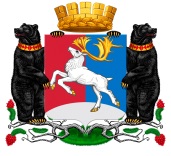 Камчатский крайАдминистрация городского округа «поселок Палана»ПОСТАНОВЛЕНИЕ23.06.2022  № 233О внесении изменений в постановление Администрации городского округа «поселок Палана» от 29.12.2017 № 268 «Об утверждении муниципальной программы «Обеспечение доступным и комфортным жильем и коммунальными услугами населения городского округа «поселок Палана»В целях приведения муниципальной программы «Обеспечение доступным и комфортным жильем и коммунальными услугами населения городского округа «поселок Палана» на период 2018 - 2021 годы», утвержденной постановлением Администрации городского округа «поселок Палана» от 29.12.2017 № 268, в соответствие с постановлением Правительства Камчатского края от 05.02.2014 № 62-П «О Государственной программе Камчатского края «Социальное и экономическое развитие территории с особым статусом «Корякский округ», постановлением Правительства Камчатского края от 22.11.2013 № 520-П «Об утверждении государственной программы Камчатского края «Обеспечение доступным и комфортным жильем жителей Камчатского края», постановлением Администрации городского округа «поселок Палана» от 12.07.2018 № 82 «Об утверждении Порядка разработки, реализации и оценки эффективности муниципальных программ городского округа «поселок Палана», Методических указаний по разработке муниципальных программ городского округа «поселок Палана» и Методики оценки эффективности реализации муниципальных программ городского округа «поселок Палана», а также руководствуясь Федеральным законом от 06.10.2003 № 131-ФЗ «Об общих принципах организации местного самоуправления в Российской Федерации»,АДМИНИСТРАЦИЯ ПОСТАНОВЛЯЕТ:1. Муниципальную программу «Обеспечение доступным и комфортным жильем и коммунальными услугами населения городского округа «поселок Палана», утвержденную постановлением Администрации городского округа «поселок Палана» от 29.12.2017         № 268, изложить согласно приложению.2. Объемы финансирования Программы подлежат ежегодному уточнению, исходя из возможностей бюджета городского округа «поселок Палана» на соответствующий финансовый год.3. Отделу правовой организационно-кадровой работы Администрации городского округа «поселок Палана» разместить на официальном сайте Администрации городского округа «поселок Палана» в информационно-телекоммуникационной сети «Интернет» настоящее постановление.4. Контроль исполнения настоящего постановления возложить на заместителя Главы Администрации городского округа «поселок Палана».5. Настоящее постановление вступает в силу после его официального обнародования.Муниципальная программа«Обеспечение доступным и комфортным жильем и коммунальными услугами населения городского округа «поселок Палана»2022 год1. Общая характеристика сферы реализации ПрограммыОдним из ключевых направлений развития городского округа «поселок Палана» является повышение качества жизни населения. В рамках данного направления улучшение жилищной обеспеченности населения занимает одно из основных мест.Характер социально-экономических преобразований в Российской Федерации, недостаточный объем жилищного строительства, нуждаемость граждан в улучшении жилищных условий, объективно высокая стоимость жилья по сравнению с доходами граждан обуславливают необходимость принятия мер для разрешения обозначенных проблем программно-целевым методом.Помимо наличия низкой покупательской способности населения на рынке жилья существует целый комплекс проблем, который препятствует инвестиционной активности в строительстве, причем речь идет как о невозможности реализации жилищных проектов крупными застройщиками, так и о сдерживании инвестиционной активности самих граждан в части индивидуального жилищного строительства и объединения в жилищные строительные и накопительные кооперативы. Основные причины сложившейся ситуации заключаются в следующем:- отсутствие местных карьеров по добыче общераспространённых полезных ископаемых;- отсутствие местных строительных материалов;- высокая стоимость доставки строительных материалов и заводских изделий;- сложная ситуация с логистикой;- высокий уровень износа существующего жилого фонда;- отсутствие подготовленных для комплексной жилой застройки земельных участков, имеющих инфраструктурное обеспечение;- отсутствие документации по планировке и межеванию территории городского округа «поселок Палана»;- имеющийся дефицит сейсмостойкости жилых домов.В городском округе «поселок Палана» наиболее остро стоит проблема обеспечения населения комфортным благоустроенным жильем.Реализация муниципальной программы будет способствовать повышению обеспеченности жилой площадью населения городского округа «поселок Палана», активизации строительной сферы, модернизации жилищной сферы, а также повышению доступности жилья и качества жилищного обеспечения населения.2. Основные цели, задачи и целевые показатели реализации муниципальной программы1.1. Приоритеты государственной жилищной политики определены Концепцией долгосрочного социально-экономического развития Российской Федерации на период до 2020 года, утвержденной распоряжением Правительства Российской Федерации от 17.11.2008 N 1662-Р, а также Указом Президента Российской Федерации от 07.05.2012 N 600 «О мерах по обеспечению граждан Российской Федерации доступным и комфортным жильем и повышению качества жилищно-коммунальных услуг» и Указом Президента Российской Федерации от 07.05.2018 N 204 «О национальных целях и стратегических задачах развития Российской Федерации на период до 2024 года».1.2. Целью Программы является повышение доступности жилья и качества жилищного обеспечения населения городского округа «поселок Палана».1.3. Для достижения цели Программы необходимо решение следующих задач:1) создание условий для развития массового жилищного строительства, в том числе малоэтажного;2) внесение изменений в документы территориального планирования и градостроительного зонирования городского округа «поселок Палана», разработка документации по планировке территорий городского округа «поселок Палана»;3) повышение сейсмостойкости жилых домов, основных объектов и систем жизнеобеспечения;4) переселение граждан из аварийного жилищного фонда;5) повышение доступности ипотечных жилищных кредитов для населения;6) строительство инженерной инфраструктуры и развитие жилищного строительства в целях обеспечения жильем граждан городского округа «поселок Палана»;7) выполнение государственных обязательств по обеспечению жильем отдельных категорий граждан, установленных законодательством, предоставление финансовой помощи муниципальным образованиям в Камчатском крае на строительство (приобретение) жилья;8) обеспечение предоставления молодым семьям социальных выплат на приобретение жилого помещения или строительство индивидуального жилого дома.1.4. Сведения о показателях (индикаторах) реализации Программы и их значениях приведены в приложении № 1 к Программе.1.5. Для достижения целей и решения задач Программы предусмотрены основные мероприятия, сведения о которых приведены в приложении № 2 к Программе.1.6. Финансовое обеспечение реализации Программы приведено в приложении № 3 к Программе.3. Обобщенная характеристика основных мероприятийПрограмма предусматривает реализацию следующих основных мероприятий, предусмотренных приложением № 2 к Программе.1) по Подпрограмме 1 «Стимулирование развития жилищного строительства»:а) основного мероприятия 1.1 «Разработка документации по планировке и межеванию территории городского округа «поселок Палана»;б) основного мероприятия 1.2 «Актуализация документов территориального планирования и градостроительного зонирования городского округа «поселок Палана»;в) основного мероприятия 1.3 «Строительство инженерной инфраструктуры до границ земельных участков, предоставленных для строительства жилья экономического класса»;г) основного мероприятия 1.4 «Строительство линейных, коммунальных и энергетических объектов в границах городского округа «поселок Палана»;д) основного мероприятия 1.5 «Разработка проектов жилой застройки для перспективного строительства»;е) основного мероприятия 1.6 «Доведение параметров инженерных коммуникаций до нормативных значений с целью обеспечения инженерной инфраструктурой вновь вводимых жилых домов»;ж) основного мероприятия 1.7 «Строительство инженерной инфраструктуры до границ земельных участков, предоставленных для строительства стандартного жилья».2) по Подпрограмме 2: «Повышение устойчивости жилых домов, основных объектов и систем жизнеобеспечения»:а) основного мероприятия 2.1 «Строительство сейсмостойких жилых домов взамен тех, сейсмоусиление или реконструкция которых экономически нецелесообразна»;б) основного мероприятия 2.2 «Сейсмоусиление жилых домов»;в) основного мероприятия 2.3 «Сейсмоусиление социальных объектов и систем жизнеобеспечения»;г) основного мероприятия 2.4 «Обследование зданий и сооружений на предмет технического состояния основных несущих конструкций, их фактической сейсмостойкости, возможности дальнейшей эксплуатации».3) по Подпрограмме 3 «Обеспечение доступным и комфортным жильем»:а) основное мероприятие 3.1 «Обеспечение стандартным жильем специалистов социальной сферы, а также граждан, состоящих на учете в качестве нуждающихся в улучшении жилищных условий (в том числе подготовка ПСД)»;б) основное мероприятие 3.2 «Обеспечение доступным и комфортным жильем в рамках мероприятий по ликвидации аварийного жилищного фонда на территории городского округа «поселок Палана»;в) основное мероприятие 3.3 «Формирование жилищного фонда в целях реализации полномочий Камчатского края по обеспечению жилыми помещениями по договорам социального найма граждан отдельных категорий в соответствии с Законом Камчатского края от 31.03.2009 № 253 «О порядке предоставления жилых помещений жилищного фонда Камчатского края по договорам социального найма».4) по Подпрограмме 4 «Переселение граждан из аварийных жилых домов и непригодных для проживания жилых помещений»:а) основное мероприятие 4.1 «Переселение граждан из аварийных жилых домов и непригодных для проживания жилых помещений в соответствии с жилищным законодательством»б) основное мероприятие 4.2 «Снос расселенных многоквартирных домов, признанных аварийными»4. Ресурсное обеспечение реализации муниципальной ПрограммыИнформация о ресурсном обеспечении реализации муниципальной Программы приведена в приложении № 3 к настоящей Программе.5. Механизм реализации муниципальной программыКоординатором реализации мероприятий Программы является Комитет по управлению муниципальным имуществом городского округа «поселок Палана».Координатор организует мероприятия по реализации Программы, целевое и эффективное использование полученных на выполнение Программы финансовых средств.Реализация мероприятий Программы осуществляется посредством взаимодействия структурных подразделений Администрации городского поселения, предприятий и организаций, осуществляющих выполнение мероприятий Программы.Координатор в ходе реализации Программы:- обеспечивает текущее управление и координацию деятельности исполнителей, обеспечивая их согласованные действия по реализации программных мероприятий, по целевому и эффективному использованию финансовых средств;- обеспечивает контроль над выполнением мероприятий Программы;- уточняет целевые показатели и механизм реализации Программы, затраты по программным мероприятиям, в соответствии с объемом выделяемых средств;Исполнителями мероприятий программы являются юридические и физические лица, признанные победителями по результатам отбора заявок на предоставление субсидий, которые несут ответственность:- за надлежащее и своевременное исполнение программных мероприятий;- рациональное использование выделяемых на их реализацию бюджетных средств.комитет по управлению муниципальным имуществом городского округа «поселок Палана» организует работу комиссии по приемке выполненных работ при реализации мероприятий Программы.Финансовое управление Администрации городского округа «посёлок Палана» обеспечивает долевое финансирование Программы из бюджета городского округа, а также осуществляет контроль целевого использования денежных средств для реализации мероприятий Программы.
6. Анализ рисков реализации муниципальной программыК рискам реализации муниципальной программы, которыми может управлять   ответственный исполнитель муниципальной программы, уменьшая вероятность их возникновения, следует отнести следующие: 	1) институционально-правовые риски, связанные с отсутствием нормативного   правового регулирования основных направлений муниципальной программы и недостаточно быстрым формированием механизмов и инструментов реализации основных мероприятий, предусмотренных муниципальной программой;	2) организационные риски, связанные с ошибками управления реализацией муниципальной программы, неготовностью организационной инфраструктуры к решению задач, поставленных муниципальной программой, что может привести к нецелевому или неэффективному использованию бюджетных средств, невыполнению ряда мероприятий муниципальной программы или задержке в их выполнении;	3) финансовые риски, которые связаны с финансированием муниципальной программы в неполном объеме за счет бюджетных средств. Данный риск возникает по причине значительной продолжительности муниципальной программы, а также зависимости ее успешной реализации от привлечения средств республиканского бюджета;4) Непредвиденные риски, связанные с кризисными явлениями на мировых финансовых рынках, приводящими к резким колебаниям на фондовых рынках Российской Федерации, а также возможными кризисными явлениями в экономике Российской Федерации и Камчатском крае, природными и техногенными катастрофами, стихийными бедствиями, что может привести к повышению инфляции, снижению темпов экономического роста и доходов населения, снижению бюджетных доходов, потребовать осуществления непредвиденных дополнительных расходов бюджетных средств. Вышеуказанные риски можно распределить по уровням их влияния на реализацию муниципальной программы.Из вышеназванных рисков наибольшее отрицательное влияние на реализацию Муниципальной программы могут оказать финансовые и непредвиденные риски, которые содержат угрозу срыва выполнения Муниципальной программы. Поскольку в рамках   реализации муниципальной программы практически отсутствуют рычаги управления непредвиденными рисками, наибольшее внимание будет уделяться управлению финансовыми рисками7. Методика оценки эффективности муниципальной программыСтепень достижения планового значения индикатора (показателя) муниципальной программы и составляющих ее подпрограмм, рассчитывается по следующим формулам: – для индикаторов (показателей), желаемой тенденцией развития которых является увеличение значений:; – для индикаторов (показателей), желаемой тенденцией развития которых является снижение значений:,где: – степень достижения планового значения индикатора (показателя) муниципальной программы и составляющих ее подпрограмм; – фактическое значение индикатора (показателя) муниципальной программы и составляющих ее подпрограмм, достигнутое на конец отчетного периода; – плановое значение индикатора (показателя) муниципальной программы и составляющих ее подпрограмм, достигнутое на конец отчетного периода.Степень реализации муниципальной программы и составляющих ее подпрограмм рассчитывается по формуле:,где: – степень реализации муниципальной программы и составляющих ее подпрограмм; – степень достижения планового значения индикатора (показателя); – количество индикаторов муниципальной программы и составляющих ее подпрограмм При использовании данной формулы, в случае если  больше 1, значение  принимается равным 1.Степень соответствия запланированному уровню затрат оценивается для муниципальной программы в целом как отношение фактически произведенных в отчетном году расходов на реализацию муниципальной программы к их плановым значениям без учета зарезервированных ассигнований по следующей формуле:,где: – степень соответствия запланированному уровню затрат; – фактические расходы на реализацию муниципальной программы в отчетном году; – плановые расходы на реализацию муниципальной программы в отчетном году.– зарезервированные ассигнования на реализацию муниципальной программыСтепень выполнения программных мероприятий характеризует долю реализованных мероприятий:,где: – степень выполнения программных мероприятий; – количество выполненных мероприятий; – общее количество мероприятий, запланированных к реализации в отчетном году.Эффективность использования средств бюджета сопоставляет выполненные мероприятия и израсходованные финансовые средства:,где: – показатель эффективность использования средств бюджета; – степень выполнения программных мероприятий; – степень соответствия запланированному уровню затрат.Степень реализации контрольных событий муниципальной программы и составляющих ее подпрограмм оценивается  как доля контрольных событий, выполненных в отчетном году, по следующей формуле:,где: – степень реализации контрольных событий; – количество выполненных контрольных событий, из числа контрольных событий, запланированных к реализации в отчетном году; – общее количество контрольных событий, запланированных к реализации в отчетном году.Эффективность реализации муниципальной программы (подпрограммы) оценивается в зависимости от значений степени достижения целей и решения задач муниципальной программы (подпрограммы), степени соответствия запланированному уровню затрат, степени выполнения программных мероприятий, степени реализации контрольных событий муниципальной программы (подпрограммы), как среднее значение, по следующей формуле:где: – эффективность реализации муниципальной программы; – степень реализации муниципальной программы; – степень соответствия запланированному уровню затрат муниципальной программы (подпрограммы); – степень выполнения программных мероприятий; – степень реализации контрольных событий муниципальной программы (подпрограммы).Эффективность реализации муниципальной программы (подпрограммы) признается высокой, в случае если значение  составляет не менее 0,95.Эффективность реализации муниципальной программы (подпрограммы) признается средней, в случае если значение  составляет не менее 0,90.Эффективность реализации муниципальной программы (подпрограммы) признается удовлетворительной, в случае если значение  составляет не менее 0,80.В случае если значение  составляет менее 0,80, реализация муниципальной программы (подпрограммы) признается недостаточно эффективной.Приложение № 1к подпрограмме 4«Переселение граждан из аварийных жилых домов и непригодных для проживания жилых помещений»РЕЕСТР МНОГОКВАРТИРНЫХ ДОМОВ, ПРИЗНАННЫХ АВАРИЙНЫМИ И ПОДЛЕЖАЩИХ РАССЕЛЕНИЮ И СНОСУГлава городского округа «поселок Палана»И.О. ЩербаковПриложение к постановлению Администрации городского округа «поселок Палана»от 23.06.2022 ,№ 233Приложениек постановлению Администрациигородского округа «поселок Палана»от 29.12.2017 № 268ПАСПОРТПАСПОРТмуниципальной программымуниципальной программы«Обеспечение доступным и комфортным жильем и коммунальными услугами населения городского округа «поселок Палана»«Обеспечение доступным и комфортным жильем и коммунальными услугами населения городского округа «поселок Палана»(далее - Программа)(далее - Программа)Муниципальный заказчик программыАдминистрация городского округа «поселок Палана»Ответственный исполнитель Программы:Отдел строительства и жилищно-коммунального хозяйства Администрации городского округа «поселок Палана»;Исполнители Программы:Отдел строительства и жилищно-коммунального хозяйства Администрации городского округа «поселок Палана»;Комитет по управлению муниципальным имуществом городского округа «поселок Палана»Участники Программы:ОтсутствуютПодпрограммы Программы:1) подпрограмма 1 «Стимулирование развития жилищного строительства»;2) подпрограмма 2 «Повышение устойчивости жилых домов, основных объектов и систем жизнеобеспечения»;3) подпрограмма 3 «Обеспечение доступным и комфортным жильем и коммунальными услугами»;4) подпрограмма 4 «Переселение граждан из аварийных жилых домов и непригодных для проживания жилых помещений»Цели Программы:1) улучшения качества жилья и повышения качества и надежности представления жилищно-коммунальных услуг населению;2) повышение доступности жилья и качества жилищного обеспечения населения городского округа «поселок Палана»Задачи Программы:1) создание условий для развития массового жилищного строительства, в том числе малоэтажного;2) внесение изменений в документы территориального планирования и градостроительного зонирования городского округа «поселок Палана», разработка документации по планировке территории городского округа «поселок Палана»3) повышение сейсмостойкости жилых домов, основных объектов и систем жизнеобеспечения;4) переселение граждан из аварийного жилищного фонда;5) строительство инженерной инфраструктуры и развитие жилищного строительства в целях обеспечения жильем жителей городского округа «поселок Палана»6) повышение качества и надежности предоставления жилищно-коммунальных услуг населению городского округа «поселок Палана»Целевые индикаторы (показатели) Программы:1) Площадь земельных участков городского округа «поселок Палана», на которые разработан проект внесения изменений в генеральный план городского округа «поселок Палана»;2) Площадь земельных участков городского округа «поселок Палана», на которые разработаны проекты планировки и проекты межевания территорий в целях жилищного строительства;3) Доля проведенных подготовительных мероприятий по реализации основного мероприятия «Актуализация документов территориального планирования и градостроительного зонирования городского округа «поселок Палана»;4) Общая площадь зданий и сооружений, по которым ликвидирован дефицит сейсмостойкости;5) Общая площадь жилых помещений, введенных в эксплуатацию для последующего предоставления гражданам, проживающим в многоквартирных домах, сейсмоусиление или реконструкция которых экономически нецелесообразны;6) Количество семей, переселенных из жилых домов, сейсмоусиление или реконструкция которых экономически нецелесообразны;7) Площадь построенного стандартного жилья;8) Количество введенных в эксплуатацию жилых домов, относящихся (жилые помещения в которых относятся) к стандартному жилью;9) Доля проведенных подготовительных мероприятий по реализации основного мероприятия «Обеспечение стандартным жильем специалистов социальной сферы, а также граждан, состоящих на учете в качестве нуждающихся в улучшении жилищных условий (в том числе подготовка ПСД)»10) Количество граждан, переселенных из аварийного жилищного фонда;11) Количество расселенных помещений (семей).Этапы и сроки реализации Программы:В один этап с 2018 по 2025 год Объемы и источники бюджетных ассигнований Программы:В период с 2021 по 2025 годы:Всего: 11818,18182 тыс. руб.,из них:федеральный бюджет: 0,00000 тыс. руб.;краевой бюджет: 11700,00000 тыс. руб.,местный бюджет: 118,18182 тыс. руб.,внебюджетные источники: 0,00000 тыс. руб.в том числе:2021 год – 11111,11111 тыс. руб.,из них:федеральный бюджет: 0,00000 тыс. руб.,краевой бюджет: 11000,00000 тыс. руб.,местный бюджет: 111,11111 тыс. руб.,внебюджетные источники: 0,00000 тыс. руб.2022 год – 707,07071 тыс. руб.,из них:федеральный бюджет: 0,00000 тыс. руб.;краевой бюджет: 700,00000 тыс. руб.,местный бюджет: 7,07071 тыс. руб.,внебюджетные источники: 0,00000 тыс. руб.2023 год – 0,00000 тыс. руб.,из них:федеральный бюджет: 0,00000 тыс. руб.,краевой бюджет: 0,00000 тыс. руб.,местный бюджет: 0,00000 тыс. руб.,внебюджетные источники: 0,00000 тыс. руб.2024 год – 0,00000 тыс. руб.,из них:федеральный бюджет: 0,00000 тыс. руб.,краевой бюджет: 0,00000 тыс. руб.,местный бюджет: 0,00000 тыс. руб.,внебюджетные источники: 0,00000 тыс. руб.2025 год – 0,00000 тыс. руб.,из них:федеральный бюджет: 0,00000 тыс. руб.,краевой бюджет: 0,00000 тыс. руб.,местный бюджет: 0,00000 тыс. руб.,внебюджетные источники: 0,00000 тыс. руб.Ожидаемые результаты реализации Программы:1) обеспечение запланированного объема ввода жилья, в том числе стандартного жилья, за счет всех источников финансирования;2) сокращение аварийного жилищного фонда;3) строительство стандартного жилья на территории городского округа «поселок Палана» для специалистов социальной сферы, а также граждан, состоящих на учете в качестве нуждающихся в улучшении жилищных условий;4) строительство жилых домов в рамках ликвидации аварийного жилищного фонда на территории городского округа «поселок Палана» и переселение граждан, проживающих в аварийном жилищном фонде, в благоустроенные жилые помещения, соответствующие установленным санитарным и техническим правилам и нормам;5) снижение уровня потерь при производстве, транспортировке и распределении коммунальных ресурсов в городском округе «поселок Палана»;6) повышение удовлетворенности населения городского округа «поселок Палана» качеством жилищно-коммунальных услуг;7) создание благоприятных условий для жизнедеятельности граждан, проживающих на территории городского округа «поселок Палана»Наименование рискаУровень влиянияМеры по снижению рискаИнституционально-правовые риски:- отсутствие нормативного правового регулирования основных мероприятий Муниципальной программы;- недостаточно быстрое формирование механизмов и инструментов реализации основных мероприятий Муниципальной программыумеренный- принятие нормативных правовых актов муниципального образования пгт. Палана регулирующих сферу управления муниципальными финансами, муниципальным долгом муниципального образования пгт. Палана;- усиление контроля за осуществлением институционально-правовых преобразований в сфере управления муниципальными финансами и муниципальным долгом муниципального образования пгт. ПаланаОрганизационные риски:- неактуальность прогнозирования и запаздывание разработки, согласования и выполнения мероприятий Муниципальной программы;- недостаточная гибкость и адаптируемость муниципальной программы к изменению ситуации на финансовых рынках и организационным изменениям органов муниципальной властиумеренныйПовышение квалификации и ответственности персонала ответственного исполнителя и соисполнителей Муниципальной программы для своевременной и    эффективной реализации предусмотренных мероприятий; - координация деятельности персонала ответственного исполнителя и соисполнителей, налаживание административных процедур для снижения данного риска, усиление контроля за ходом реализации Муниципальной программыФинансовые риски: - дефицит бюджетных средств, необходимых на реализацию Муниципальной программы, зависимость от привлечения средств из краевого бюджетавысокийОбеспечение сбалансированного распределения финансовых средств по основным мероприятиям Муниципальной программы и муниципальным целевым программам, включенным в муниципальную программу, в соответствии с ожидаемыми конечными результатамиНепредвиденные риски:- резкое ухудшение состояния экономики, ситуации на финансовых рынках вследствие финансового и экономического кризиса;- природные и техногенные катастрофы, стихийные бедствиявысокийОсуществление мониторинга изменения ситуации на финансовых рынках и прогнозирования социально-экономического развития в двух вариантах с учетом возможного ухудшения экономической ситуацииПАСПОРТПАСПОРТмуниципальной подпрограммы 1муниципальной подпрограммы 1«Стимулирование развития жилищного строительства»«Стимулирование развития жилищного строительства»(далее – Подпрограмма 1)(далее – Подпрограмма 1)Ответственный исполнитель Подпрограммы 1:Отдел строительства и жилищно-коммунального хозяйства Администрации городского округа «поселок Палана»Исполнители Подпрограммы 1:Отдел строительства и жилищно-коммунального хозяйства Администрации городского округа «поселок Палана»;Комитет по управлению муниципальным имуществом городского округа «поселок Палана»Участники Подпрограммы 1:отсутствуютЦели Подпрограммы 1:1) внесение изменений в документы территориального планирования и градостроительного зонирования городского округа «посёлок Палана», разработка документации по планировке территорий городского округа «посёлок Палана»;2) создание условий для развития жилищного строительства, в том числе, обеспечение земельных участков инженерной инфраструктурой;3) повышение доступности жилья и качества жилищного обеспечения населения, в том числе с учетом исполнения государственных обязательств по обеспечению жильем отдельных категорий гражданЗадачи Подпрограммы 1:1) подготовка документации по планировке территорий (проект планировки и проект межевания территории) городского округа «посёлок Палана»;2) внесение изменений в документы территориального планирования и градостроительного зонирования городского округа «посёлок Палана» (генеральный план, правила землепользования и застройки городского округа «посёлок Палана»);3) обеспечение земельных участков, выделенных для целей строительства стандартного жилья, инженерной инфраструктурой;4) строительство инженерной инфраструктуры и развитие жилищного строительства в целях обеспечения жильем жителей городского округа «посёлок Палана»;5) выполнение государственных обязательств по обеспечению жильем отдельных категорий граждан, установленных законодательством.Целевые индикаторы (показатели) Подпрограммы 1:1) Площадь земельных участков городского округа «поселок Палана», на которые разработан проект внесения изменений в генеральный план городского округа «поселок Палана»;2) Площадь земельных участков городского округа «поселок Палана», на которые разработаны проекты планировки и проекты межевания территорий в целях жилищного строительства;3) Доля проведенных подготовительных мероприятий по реализации основного мероприятия «Актуализация документов территориального планирования и градостроительного зонирования городского округа «поселок Палана»Этапы и сроки реализации Подпрограммы 1:в один этап с 2018 года по 2025 годОбъемы и источники бюджетных ассигнований Подпрограммы 1:В период с 2021 по 2025 годы:Всего: 707,07071 тыс. руб.,из них:федеральный бюджет: 0,00000 тыс. руб.;краевой бюджет: 700,00000 тыс. руб.,местный бюджет: 7,07071 тыс. руб.,внебюджетные источники: 0,00000 тыс. руб.в том числе:2021 год – 0,00000 тыс. руб.,из них:федеральный бюджет: 0,00000 тыс. руб.,краевой бюджет: 0,00000 тыс. руб.,местный бюджет: 0,00000 тыс. руб.,внебюджетные источники: 0,00000 тыс. руб.2022 год – 707,07071  тыс. руб.,из них: федеральный бюджет: 0,00000 тыс. руб.;краевой бюджет: 700,00000 тыс. руб.,местный бюджет: 7,07071 тыс. руб.,внебюджетные источники: 0,00000 тыс. руб.2023 год – 0,00000 тыс. руб.,из них:федеральный бюджет: 0,00000 тыс. руб.,краевой бюджет: 0,00000 тыс. руб.,местный бюджет: 0,00000 тыс. руб.,внебюджетные источники: 0,00000 тыс. руб.2024 год – 0,00000 тыс. руб.,из них:федеральный бюджет: 0,00000 тыс. руб.,краевой бюджет: 0,00000 тыс. руб.,местный бюджет: 0,00000 тыс. руб.,внебюджетные источники: 0,00000 тыс. руб.2025 год – 0,00000 тыс. руб.,из них:федеральный бюджет: 0,00000 тыс. руб.,краевой бюджет: 0,00000 тыс. руб.,местный бюджет: 0,00000 тыс. руб.,внебюджетные источники: 0,00000 тыс. руб.Ожидаемые результаты реализации Подпрограммы 1:1) повышение эффективности регулирования градостроительной деятельности на территории городского округа «посёлок Палана» путем внесения изменений в Генеральный план городского округа «посёлок Палана», правила землепользования и застройки городского округа «посёлок Палана»;2) подготовка документации по планировке территорий (проектов планировки и проектов межевания территорий) городского округа «посёлок Палана на земельные участки;3) обеспечение доступности жилья для населения, в том числе с учетом исполнения государственных обязательств по обеспечению жильем отдельных категорий граждан;4) строительство линейных, коммунальных и энергетических объектов в границах городского округа «посёлок Палана»ПАСПОРТПАСПОРТмуниципальной подпрограммы 2муниципальной подпрограммы 2«Повышение устойчивости жилых домов, основных объектов и систем жизнеобеспечения»«Повышение устойчивости жилых домов, основных объектов и систем жизнеобеспечения»(далее – Подпрограмма 2)(далее – Подпрограмма 2)Ответственный исполнитель Подпрограммы 2:Отдел строительства и жилищно-коммунального хозяйства Администрации городского округа «поселок Палана»Исполнители Подпрограммы 2:Отдел строительства и жилищно-коммунального хозяйства Администрации городского округа «поселок Палана»;Комитет по управлению муниципальным имуществом городского округа «поселок Палана»Участники Подпрограммы 2:ОтсутствуютЦели Подпрограммы 2:Повышение безопасности проживания граждан до приемлемого уровня в условиях высокой сейсмической активностиЗадачи Подпрограммы 2:1) повышение сейсмостойкости жилых домов;2) повышение сейсмостойкости основных объектов и систем жизнеобеспечения;3) строительство сейсмостойких жилых домов взамен тех, сейсмоусиление или реконструкция которых экономически нецелесообразны;4) расселение граждан из многоквартирных домов, сейсмоусиление или реконструкция которых экономически нецелесообразны, в благоустроенные жилые помещенияЦелевые индикаторы (показатели) Подпрограммы 2:1) Общая площадь зданий и сооружений, по которым ликвидирован дефицит сейсмостойкости;2) Общая площадь жилых помещений, введенных в эксплуатацию для последующего предоставления гражданам, проживающим в многоквартирных домах, сейсмоусиление или реконструкция которых экономически нецелесообразны;3) количество семей, переселенных из жилых домов, сейсмоусиление или реконструкция которых экономически нецелесообразныЭтапы и сроки реализации Подпрограммы 2:в один этап с 2018 года по 2025 годОбъемы и источники бюджетных ассигнований Подпрограммы 2:В период с 2021 по 2025 годы:Всего: 0,00000 тыс. руб.,из них:федеральный бюджет: 0,00000 тыс. руб.,краевой бюджет: 0,00000 тыс. руб.,местный бюджет: 0,00000 тыс. руб.,внебюджетные источники: 0,00000 тыс. руб.в том числе:2021 год – 0,00000 тыс. руб.,из них:федеральный бюджет: 0,00000 тыс. руб.,краевой бюджет: 0,00000 тыс. руб.,местный бюджет: 0,00000 тыс. руб.,внебюджетные источники: 0,00000 тыс. руб.2022 год – 0,00000 тыс. руб.,из них:федеральный бюджет: 0,00000 тыс. руб.,краевой бюджет: 0,00000 тыс. руб.,местный бюджет: 0,00000 тыс. руб.,внебюджетные источники: 0,00000 тыс. руб.2023 год – 0,00000 тыс. руб.,из них:федеральный бюджет: 0,00000 тыс. руб.,краевой бюджет: 0,00000 тыс. руб.,местный бюджет: 0,00000 тыс. руб.,внебюджетные источники: 0,00000 тыс. руб.2024 год – 0,00000 тыс. руб.,из них:федеральный бюджет: 0,00000 тыс. руб.,краевой бюджет: 0,00000 тыс. руб.,местный бюджет: 0,00000 тыс. руб.,внебюджетные источники: 0,00000 тыс. руб.2025 год – 0,00000 тыс. руб.,из них:федеральный бюджет: 0,00000 тыс. руб.,краевой бюджет: 0,00000 тыс. руб.,местный бюджет: 0,00000 тыс. руб.,внебюджетные источники: 0,00000 тыс. руб.Ожидаемые результаты реализации Подпрограммы 2:1) ввод в эксплуатацию жилых помещений для расселения граждан из жилых домов, сейсмоусиление или реконструкция которых экономически нецелесообразны;2) обеспечение жильем семей, проживающих в домах, сейсмоусиление или реконструкция которых экономически нецелесообразны;3) повышение сейсмостойкости основных объектов посредством их сейсмоусиленияПАСПОРТПАСПОРТмуниципальной подпрограммы 3муниципальной подпрограммы 3«Обеспечение доступным и комфортным жильем и коммунальными услугами»«Обеспечение доступным и комфортным жильем и коммунальными услугами»(далее – Подпрограмма 3)(далее – Подпрограмма 3)Ответственный исполнитель Подпрограммы 3:Отдел строительства и жилищно-коммунального хозяйства Администрации городского округа «поселок Палана»Исполнители Подпрограммы 3:Отдел строительства и жилищно-коммунального хозяйства Администрации городского округа «поселок Палана»;Комитет по управлению муниципальным имуществом городского округа «поселок Палана»Участники Подпрограммы 3:ОтсутствуютЦели Подпрограммы 3:улучшение качества жилья и повышение качества и надежности предоставления жилищно-коммунальных услуг населению городского округа «посёлок Палана»Задачи Подпрограммы 3:1) строительство жилых помещений и создание инженерной инфраструктуры;2) повышение качества и надежности предоставления жилищно-коммунальных услуг населениюЦелевые индикаторы (показатели) Подпрограммы 3:1) Площадь построенного стандартного жилья;2) Количество введенных в эксплуатацию жилых домов, относящихся (жилые помещения в которых относятся) к стандартному жилью;3) Доля проведенных подготовительных мероприятий по реализации основного мероприятия «Обеспечение стандартным жильем специалистов социальной сферы, а также граждан, состоящих на учете в качестве нуждающихся в улучшении жилищных условий (в том числе подготовка ПСД)»Этапы и сроки реализации Подпрограммы 3:в один этап с 2018 года по 2025 годОбъемы и источники бюджетных ассигнований Подпрограммы 3:В период с 2021 по 2025 годы:Всего: 0,00000 тыс. руб.,из них:федеральный бюджет: 0,00000 тыс. руб.,краевой бюджет: 0,00000 тыс. руб.,местный бюджет: 0,00000 тыс. руб.,внебюджетные источники: 0,00000 тыс. руб.в том числе:2021 год – 0,00000 тыс. руб.,из них:федеральный бюджет: 0,00000 тыс. руб.,краевой бюджет: 0,00000 тыс. руб.,местный бюджет: 0,00000 тыс. руб.,внебюджетные источники: 0,00000 тыс. руб.2022 год – 0,00000 тыс. руб.,из них:федеральный бюджет: 0,00000 тыс. руб.,краевой бюджет: 0,00000 тыс. руб.,местный бюджет: 0,00000 тыс. руб.,внебюджетные источники: 0,00000 тыс. руб.2023 год – 0,00000 тыс. руб.,из них:федеральный бюджет: 0,00000 тыс. руб.,краевой бюджет: 0,00000 тыс. руб.,местный бюджет: 0,00000 тыс. руб.,внебюджетные источники: 0,00000 тыс. руб.2024 год – 0,00000 тыс. руб.,из них:федеральный бюджет: 0,00000 тыс. руб.,краевой бюджет: 0,00000 тыс. руб.,местный бюджет: 0,00000 тыс. руб.,внебюджетные источники: 0,00000 тыс. руб.2025 год – 0,00000 тыс. руб.,из них:федеральный бюджет: 0,00000 тыс. руб.,краевой бюджет: 0,00000 тыс. руб.,местный бюджет: 0,00000 тыс. руб.,внебюджетные источники: 0,00000 тыс. руб.Ожидаемые результаты реализации Подпрограммы 3:1) строительство стандартного жилья на территории городского округа «посёлок Палана» для специалистов социальной сферы, а также граждан, состоящих на учете в качестве нуждающихся в улучшении жилищных условий;2) строительство жилых домов в рамках ликвидации аварийного жилищного фонда на территории городского округа «посёлок Палана» и переселение граждан, проживающих в аварийном жилищном фонде, в благоустроенные жилые помещения, соответствующие установленным санитарным и техническим правилам и нормам;3) снижение уровня потерь при производстве, транспортировке и распределении коммунальных ресурсов в городском округе «посёлок Палана»;4) повышение удовлетворенности населения городского округа «посёлок Палана» качеством жилищно-коммунальных услуг;5) создание благоприятных условий для жизнедеятельности граждан, проживающих на территории городского округа «посёлок Палана»ПАСПОРТПАСПОРТмуниципальной подпрограммы 4муниципальной подпрограммы 4«Переселение граждан из аварийных жилых домов и непригодных для проживания жилых помещений»«Переселение граждан из аварийных жилых домов и непригодных для проживания жилых помещений»(далее – Подпрограмма 4)(далее – Подпрограмма 4)Ответственный исполнитель Подпрограммы 4:Отдел строительства и жилищно-коммунального хозяйства Администрации городского округа «поселок Палана»Исполнители Подпрограммы 4:Отдел строительства и жилищно-коммунального хозяйства Администрации городского округа «поселок Палана»;Комитет по управлению муниципальным имуществом городского округа «поселок Палана»Участники Подпрограммы 4:ОтсутствуютЦели Подпрограммы 4:Обеспечение переселения граждан из аварийных жилых домов и непригодных для проживания жилых помещенийЗадачи Подпрограммы 4:Переселение граждан из аварийных жилых домов и непригодных для проживания жилых помещений за счет средств краевого и местных бюджетовЦелевые индикаторы (показатели) Подпрограммы 4:1) количество граждан, переселенных из аварийного жилищного фонда;2) количество расселенных помещений (семей).Этапы и сроки реализации Подпрограммы 4:в один этап с 2021 года по 2025 годОбъемы и источники бюджетных ассигнований Подпрограммы 4:В период с 2021 по 2025 годы:Всего: 11111,11111 тыс. руб.,из них:федеральный бюджет: 0,00000 тыс. руб.,краевой бюджет: 11000,00000 тыс. руб.,местный бюджет: 111,11111 тыс. руб.,внебюджетные источники: 0,00000 тыс. руб.в том числе:2021 год – 11111,11111 тыс. руб.,из них:федеральный бюджет: 0,00000 тыс. руб.,краевой бюджет: 11000,00000 тыс. руб.,местный бюджет: 111,11111 тыс. руб.,внебюджетные источники: 0,00000 тыс. руб.2022 год – 0,00000 тыс. руб.,из них:федеральный бюджет: 0,00000 тыс. руб.;краевой бюджет: 0,00000 тыс. руб.,местный бюджет: 0,00000 тыс. руб.,внебюджетные источники: 0,00000 тыс. руб.2023 год – 0,00000 тыс. руб.,из них:федеральный бюджет: 0,00000 тыс. руб.,краевой бюджет: 0,00000 тыс. руб.,местный бюджет: 0,00000 тыс. руб.,внебюджетные источники: 0,00000 тыс. руб.2024 год – 0,00000 тыс. руб.,из них:федеральный бюджет: 0,00000 тыс. руб.,краевой бюджет: 0,00000 тыс. руб.,местный бюджет: 0,00000 тыс. руб.,внебюджетные источники: 0,00000 тыс. руб.2025 год – 0,00000 тыс. руб.,из них:федеральный бюджет: 0,00000 тыс. руб.,краевой бюджет: 0,00000 тыс. руб.,местный бюджет: 0,00000 тыс. руб.,внебюджетные источники: 0,00000 тыс. руб.Ожидаемые результаты реализации Подпрограммы 4:1) строительство жилых домов в рамках ликвидации аварийного жилищного фонда на территории городского округа «посёлок Палана» и переселение граждан, проживающих в аварийном жилищном фонде, в благоустроенные жилые помещения, соответствующие установленным санитарным и техническим правилам и нормам;2) приобретение жилых помещений в целях переселение граждан из аварийных жилых домов и непригодных для проживания жилых помещений;3) расселение граждан, проживающих в аварийном жилом фонде;4) снос расселенных многоквартирных домов, признанных аварийными.№ п/пАдрес многоквартирного домаНаименование нормативного правового акта1ул. имени 50-летия Камчатского комсомола, дом 3Постановление Администрации городского округа «поселок Палана» от 27.09.2017 № 174 «О признании многоквартирных домов аварийными и подлежащими сносу»2ул. имени 50-летия Камчатского комсомола, дом 7Постановление Администрации городского округа «поселок Палана» от 27.09.2017 № 174 «О признании многоквартирных домов аварийными и подлежащими сносу»3ул. Космонавтов, дом 2АПостановление Администрации городского округа «поселок Палана» от 27.09.2017 № 174 «О признании многоквартирных домов аварийными и подлежащими сносу»4ул. имени Владимира Ильича Ленина, дом 9Постановление Администрации городского округа «поселок Палана» от 27.09.2017 № 174 «О признании многоквартирных домов аварийными и подлежащими сносу»5ул. имени Владимира Ильича Ленина, дом 11Постановление Администрации городского округа «поселок Палана» от 27.09.2017 № 174 «О признании многоквартирных домов аварийными и подлежащими сносу»6ул. имени Г.И. Чубарова, дом 11Постановление Администрации городского округа «поселок Палана» от 27.09.2017 № 174 «О признании многоквартирных домов аварийными и подлежащими сносу»7ул. имени Георгия Игнатьевича Бекерева, дом 22Постановление Администрации городского округа «поселок Палана» от 27.09.2017 № 174 «О признании многоквартирных домов аварийными и подлежащими сносу»8ул. Совхозная, дом 9Постановление Администрации городского округа «поселок Палана» от 27.09.2017 № 174 «О признании многоквартирных домов аварийными и подлежащими сносу»9ул. имени Владимира Ильича Ленина, дом 7Постановление Администрации городского округа «поселок Палана» от 07.11.2017 № 205 «О признании многоквартирных домов аварийными и подлежащими сносу»10ул. Обухова, дом 33Постановление Администрации городского округа «поселок Палана» от 07.11.2017 № 205 «О признании многоквартирных домов аварийными и подлежащими сносу»Приложение № 1к муниципальной программе «Обеспечение доступным и комфортным жильем и коммунальными услугами населения городского округа «поселок Палана»Приложение № 1к муниципальной программе «Обеспечение доступным и комфортным жильем и коммунальными услугами населения городского округа «поселок Палана»Приложение № 1к муниципальной программе «Обеспечение доступным и комфортным жильем и коммунальными услугами населения городского округа «поселок Палана»Приложение № 1к муниципальной программе «Обеспечение доступным и комфортным жильем и коммунальными услугами населения городского округа «поселок Палана»Приложение № 1к муниципальной программе «Обеспечение доступным и комфортным жильем и коммунальными услугами населения городского округа «поселок Палана»Приложение № 1к муниципальной программе «Обеспечение доступным и комфортным жильем и коммунальными услугами населения городского округа «поселок Палана»Приложение № 1к муниципальной программе «Обеспечение доступным и комфортным жильем и коммунальными услугами населения городского округа «поселок Палана»Приложение № 1к муниципальной программе «Обеспечение доступным и комфортным жильем и коммунальными услугами населения городского округа «поселок Палана»Приложение № 1к муниципальной программе «Обеспечение доступным и комфортным жильем и коммунальными услугами населения городского округа «поселок Палана»Приложение № 1к муниципальной программе «Обеспечение доступным и комфортным жильем и коммунальными услугами населения городского округа «поселок Палана»Сведения о целевых индикаторах (показателях) муниципальной программыСведения о целевых индикаторах (показателях) муниципальной программыСведения о целевых индикаторах (показателях) муниципальной программыСведения о целевых индикаторах (показателях) муниципальной программыСведения о целевых индикаторах (показателях) муниципальной программыСведения о целевых индикаторах (показателях) муниципальной программыСведения о целевых индикаторах (показателях) муниципальной программыСведения о целевых индикаторах (показателях) муниципальной программыСведения о целевых индикаторах (показателях) муниципальной программыСведения о целевых индикаторах (показателях) муниципальной программыNп/пНаименование целевого индикатора (показателя)Ед.изм.Значения  индикаторов (показателей) муниципальной программы (подпрограммы)Значения  индикаторов (показателей) муниципальной программы (подпрограммы)Значения  индикаторов (показателей) муниципальной программы (подпрограммы)Значения  индикаторов (показателей) муниципальной программы (подпрограммы)Значения  индикаторов (показателей) муниципальной программы (подпрограммы)Значения  индикаторов (показателей) муниципальной программы (подпрограммы)Значения  индикаторов (показателей) муниципальной программы (подпрограммы)Nп/пНаименование целевого индикатора (показателя)Ед.изм.Год, предшествующий году начала реализации муниципальной программы4-й год реализации20215-й год реализации20226-й год реализации20237-й год реализации20248-й год реализации2025123456789Муниципальная программа «Обеспечение доступным и комфортным жильем и коммунальными услугами населения городского округа «поселок Палана»Муниципальная программа «Обеспечение доступным и комфортным жильем и коммунальными услугами населения городского округа «поселок Палана»Муниципальная программа «Обеспечение доступным и комфортным жильем и коммунальными услугами населения городского округа «поселок Палана»Муниципальная программа «Обеспечение доступным и комфортным жильем и коммунальными услугами населения городского округа «поселок Палана»Муниципальная программа «Обеспечение доступным и комфортным жильем и коммунальными услугами населения городского округа «поселок Палана»Муниципальная программа «Обеспечение доступным и комфортным жильем и коммунальными услугами населения городского округа «поселок Палана»Муниципальная программа «Обеспечение доступным и комфортным жильем и коммунальными услугами населения городского округа «поселок Палана»Муниципальная программа «Обеспечение доступным и комфортным жильем и коммунальными услугами населения городского округа «поселок Палана»Муниципальная программа «Обеспечение доступным и комфортным жильем и коммунальными услугами населения городского округа «поселок Палана»Муниципальная программа «Обеспечение доступным и комфортным жильем и коммунальными услугами населения городского округа «поселок Палана»Подпрограмма 1 «Стимулирование развития жилищного строительства»Подпрограмма 1 «Стимулирование развития жилищного строительства»Подпрограмма 1 «Стимулирование развития жилищного строительства»Подпрограмма 1 «Стимулирование развития жилищного строительства»Подпрограмма 1 «Стимулирование развития жилищного строительства»Подпрограмма 1 «Стимулирование развития жилищного строительства»Подпрограмма 1 «Стимулирование развития жилищного строительства»Подпрограмма 1 «Стимулирование развития жилищного строительства»Подпрограмма 1 «Стимулирование развития жилищного строительства»Подпрограмма 1 «Стимулирование развития жилищного строительства»1.1Площадь земельных участков городского округа «поселок Палана», на которые разработан проект внесения изменений в генеральный план городского округа «поселок Палана»га0000001.2Площадь земельных участков городского округа «поселок Палана», на которые разработаны проекты планировки и проекты межевания территорий в целях жилищного строительствага0000001.3Доля проведенных подготовительных мероприятий по реализации основного мероприятия «Актуализация документов территориального планирования и градостроительного зонирования городского округа «поселок Палана»% 01000000Подпрограмма 2 «Повышение устойчивости жилых домов, основных объектов и систем жизнеобеспечения»Подпрограмма 2 «Повышение устойчивости жилых домов, основных объектов и систем жизнеобеспечения»Подпрограмма 2 «Повышение устойчивости жилых домов, основных объектов и систем жизнеобеспечения»Подпрограмма 2 «Повышение устойчивости жилых домов, основных объектов и систем жизнеобеспечения»Подпрограмма 2 «Повышение устойчивости жилых домов, основных объектов и систем жизнеобеспечения»Подпрограмма 2 «Повышение устойчивости жилых домов, основных объектов и систем жизнеобеспечения»Подпрограмма 2 «Повышение устойчивости жилых домов, основных объектов и систем жизнеобеспечения»Подпрограмма 2 «Повышение устойчивости жилых домов, основных объектов и систем жизнеобеспечения»Подпрограмма 2 «Повышение устойчивости жилых домов, основных объектов и систем жизнеобеспечения»Подпрограмма 2 «Повышение устойчивости жилых домов, основных объектов и систем жизнеобеспечения»2.1Общая площадь зданий и сооружений, по которым ликвидирован дефицит сейсмостойкости;кв.м.0000002.2Общая площадь жилых помещений, введенных в эксплуатацию для последующего предоставления гражданам, проживающим в многоквартирных домах, сейсмоусиление или реконструкция которых экономически нецелесообразныкв.м.0000002.3Количество семей, переселенных из жилых домов, сейсмоусиление или реконструкция которых экономически нецелесообразныусл.ед000000Подпрограмма 3 «Обеспечение доступным и комфортным жильем и коммунальными услугами»Подпрограмма 3 «Обеспечение доступным и комфортным жильем и коммунальными услугами»Подпрограмма 3 «Обеспечение доступным и комфортным жильем и коммунальными услугами»Подпрограмма 3 «Обеспечение доступным и комфортным жильем и коммунальными услугами»Подпрограмма 3 «Обеспечение доступным и комфортным жильем и коммунальными услугами»Подпрограмма 3 «Обеспечение доступным и комфортным жильем и коммунальными услугами»Подпрограмма 3 «Обеспечение доступным и комфортным жильем и коммунальными услугами»Подпрограмма 3 «Обеспечение доступным и комфортным жильем и коммунальными услугами»Подпрограмма 3 «Обеспечение доступным и комфортным жильем и коммунальными услугами»Подпрограмма 3 «Обеспечение доступным и комфортным жильем и коммунальными услугами»3.1Площадь построенного стандартного жильякв.м.00001419,151419,153.2Количество введенных в эксплуатацию жилых домов, относящихся (жилые помещения в которых относятся) к стандартному жильюкв.м.0000113.3Доля проведенных подготовительных мероприятий по реализации Основного мероприятия  «Обеспечение стандартным жильем специалистов социальной сферы, а также граждан, состоящих на учете в качестве нуждающихся в улучшении жилищных условий (в том числе подготовка ПСД)»%000000Подпрограмма 4 «Переселение граждан из аварийных жилых домов и непригодных для проживания жилых помещений»Подпрограмма 4 «Переселение граждан из аварийных жилых домов и непригодных для проживания жилых помещений»Подпрограмма 4 «Переселение граждан из аварийных жилых домов и непригодных для проживания жилых помещений»Подпрограмма 4 «Переселение граждан из аварийных жилых домов и непригодных для проживания жилых помещений»Подпрограмма 4 «Переселение граждан из аварийных жилых домов и непригодных для проживания жилых помещений»Подпрограмма 4 «Переселение граждан из аварийных жилых домов и непригодных для проживания жилых помещений»Подпрограмма 4 «Переселение граждан из аварийных жилых домов и непригодных для проживания жилых помещений»Подпрограмма 4 «Переселение граждан из аварийных жилых домов и непригодных для проживания жилых помещений»Подпрограмма 4 «Переселение граждан из аварийных жилых домов и непригодных для проживания жилых помещений»Подпрограмма 4 «Переселение граждан из аварийных жилых домов и непригодных для проживания жилых помещений»4.1Количество граждан, переселенных из аварийного жилищного фондакол-во0000004.2Количество расселенных помещений (семей)кол-во000000Приложение № 2к муниципальной программе «Обеспечение доступным и комфортным жильем и коммунальными услугами населения городского округа «поселок Палана»Приложение № 2к муниципальной программе «Обеспечение доступным и комфортным жильем и коммунальными услугами населения городского округа «поселок Палана»Приложение № 2к муниципальной программе «Обеспечение доступным и комфортным жильем и коммунальными услугами населения городского округа «поселок Палана»Приложение № 2к муниципальной программе «Обеспечение доступным и комфортным жильем и коммунальными услугами населения городского округа «поселок Палана»Приложение № 2к муниципальной программе «Обеспечение доступным и комфортным жильем и коммунальными услугами населения городского округа «поселок Палана»Приложение № 2к муниципальной программе «Обеспечение доступным и комфортным жильем и коммунальными услугами населения городского округа «поселок Палана»Приложение № 2к муниципальной программе «Обеспечение доступным и комфортным жильем и коммунальными услугами населения городского округа «поселок Палана»Приложение № 2к муниципальной программе «Обеспечение доступным и комфортным жильем и коммунальными услугами населения городского округа «поселок Палана»Перечень основных мероприятий муниципальной программыПеречень основных мероприятий муниципальной программыПеречень основных мероприятий муниципальной программыПеречень основных мероприятий муниципальной программыПеречень основных мероприятий муниципальной программыПеречень основных мероприятий муниципальной программыПеречень основных мероприятий муниципальной программыПеречень основных мероприятий муниципальной программы№п/пНаименование основного мероприятияОтветственный исполнительСрокСрокОжидаемый непосредственный результат
(краткое описание)Последствия не реализации основного мероприятияСвязь с показателями (индикаторами) муниципальной программыномер индикатора(Таблица 2)№п/пНаименование основного мероприятияОтветственный исполнительначала реализацииокончания реализацииОжидаемый непосредственный результат
(краткое описание)Последствия не реализации основного мероприятияСвязь с показателями (индикаторами) муниципальной программыномер индикатора(Таблица 2)1Подпрограмма 1 «Стимулирование развития жилищного строительства»Подпрограмма 1 «Стимулирование развития жилищного строительства»Подпрограмма 1 «Стимулирование развития жилищного строительства»Подпрограмма 1 «Стимулирование развития жилищного строительства»Подпрограмма 1 «Стимулирование развития жилищного строительства»Подпрограмма 1 «Стимулирование развития жилищного строительства»Подпрограмма 1 «Стимулирование развития жилищного строительства»01Основное мероприятие 01
Строительство инженерной инфраструктуры до границ земельных участков, предоставленных для строительства жилья экономического классаОтдел строительства и жилищно-коммунального хозяйства Администрации городского округа «поселок Палана»;Комитет по управлению муниципальным имуществом городского округа «поселок Палана»20192025Завершение строительства инженерной инфраструктуры до границ земельных участков, предоставленных для строительства стандартного жильяНевозможность полного функционирования и проживания в жилых домах ввиду отсутствия подключения инженерной инфраструктуры-02Основное мероприятие 02
Строительство линейных, коммунальных и энергетических объектов в границах городского округа «поселок Палана»Отдел строительства и жилищно-коммунального хозяйства Администрации городского округа «поселок Палана»;Комитет по управлению муниципальным имуществом городского округа «поселок Палана»20192025Завершение строительства линейных, коммунальных и энергетических объектов в границах поселений, не примыкающих непосредственно к земельным участкам, выделенным для жилищного строительстваНевозможность полного функционирования и проживания в жилых домах ввиду отсутствия подключения коммунальных и энергетических объектов-03Основное мероприятие 03
Разработка проектов жилой застройки для перспективного строительстваОтдел строительства и жилищно-коммунального хозяйства Администрации городского округа «поселок Палана»;Комитет по управлению муниципальным имуществом городского округа «поселок Палана»20192025Обеспечение перспективного строительства жилой застройкиНевозможность перспективного строительства жилой застройки-04Основное мероприятие 04
Доведение параметров инженерных коммуникаций до нормативных значений с целью обеспечения инженерной инфраструктурой вновь вводимых жилых домовОтдел строительства и жилищно-коммунального хозяйства Администрации городского округа «поселок Палана»;Комитет по управлению муниципальным имуществом городского округа «поселок Палана»20192025Обеспечение инженерной инфраструктурой вновь вводимых жилых домовНевозможность полного функционирования и проживания в жилых домах ввиду отсутствия подключения коммунальных и энергетических объектов-05Основное мероприятие 05
Строительство инженерной инфраструктуры до границ земельных участков, предоставленных для строительства стандартного жильяОтдел строительства и жилищно-коммунального хозяйства Администрации городского округа «поселок Палана»;Комитет по управлению муниципальным имуществом городского округа «поселок Палана»20192025Завершение строительства инженерной инфраструктуры до границ земельных участков, предоставленных для строительства стандартного жильяНевозможность полного функционирования и проживания в жилых домах ввиду отсутствия подключения инженерной инфраструктуры-Региональный проект "Жильё"Региональный проект «Актуализация документов территориального планирования и градостроительного зонирования городского округа «поселок Палана»Отдел строительства и жилищно-коммунального хозяйства Администрации городского округа «поселок Палана»;Комитет по управлению муниципальным имуществом городского округа «поселок Палана»20192022Повышение эффективности регулирования градостроительной деятельности на территории городского округа «поселок Палана»Невозможность комплексного освоения территории с учетом ее зонирования, развития застройки, строительства инженерной инфраструктуры и социальных объектовиндикаторы 1.1, 1.3 приложения № 1Внесение изменений в Генеральный план городского округа «поселок Палана»Отдел строительства и жилищно-коммунального хозяйства Администрации городского округа «поселок Палана»;Комитет по управлению муниципальным имуществом городского округа «поселок Палана»20192022Повышение эффективности регулирования градостроительной деятельности на территории городского округа «поселок Палана»Невозможность комплексного освоения территории с учетом ее зонирования, развития застройки, строительства инженерной инфраструктуры и социальных объектовиндикаторы 1.1, 1.3 приложения № 1Разработка документации по планировке и межеванию территории городского округа «поселок Палана» Отдел строительства и жилищно-коммунального хозяйства Администрации городского округа «поселок Палана»;Комитет по управлению муниципальным имуществом городского округа «поселок Палана»20202022Повышение эффективности регулирования градостроительной деятельности на территории городского округа «поселок Палана»Невозможность комплексного освоения территории с учетом ее зонирования, развития застройки, строительства инженерной инфраструктуры и социальных объектовиндикатор 1.2 приложения № 1Региональный проект "Жильё"Региональный проект «Разработка документации по планировке и межеванию территории городского округа «поселок Палана»Отдел строительства и жилищно-коммунального хозяйства Администрации городского округа «поселок Палана»;Комитет по управлению муниципальным имуществом городского округа «поселок Палана»20182020Повышение эффективности регулирования градостроительной деятельности на территории городского округа «поселок Палана»Невозможность комплексного освоения территории с учетом ее зонирования, развития застройки, строительства инженерной инфраструктуры и социальных объектов-Подпрограмма 2 «Повышение устойчивости жилых домов, основных объектов и систем жизнеобеспечения»Подпрограмма 2 «Повышение устойчивости жилых домов, основных объектов и систем жизнеобеспечения»Подпрограмма 2 «Повышение устойчивости жилых домов, основных объектов и систем жизнеобеспечения»Подпрограмма 2 «Повышение устойчивости жилых домов, основных объектов и систем жизнеобеспечения»Подпрограмма 2 «Повышение устойчивости жилых домов, основных объектов и систем жизнеобеспечения»Подпрограмма 2 «Повышение устойчивости жилых домов, основных объектов и систем жизнеобеспечения»Подпрограмма 2 «Повышение устойчивости жилых домов, основных объектов и систем жизнеобеспечения»01Основное мероприятие 01
Строительство сейсмостойких жилых домов взамен тех, сейсмоусиление или реконструкция которых экономически нецелесообразнаОтдел строительства и жилищно-коммунального хозяйства Администрации городского округа «поселок Палана»;Комитет по управлению муниципальным имуществом городского округа «поселок Палана»20192025Обеспечение сейсмостойкости объектов, смягчение негативных последствий прогнозируемого разрушительного землетрясения, предотвращение гибели населения и уменьшение экономического и экологического ущербов до приемлемого уровняЧастичная гибель населения, увеличение экономического и экологического ущербовиндикатор 2,2;2.3приложения № 102Основное мероприятие 02
Сейсмоусиление жилых домовОтдел строительства и жилищно-коммунального хозяйства Администрации городского округа «поселок Палана»;Комитет по управлению муниципальным имуществом городского округа «поселок Палана»20192025Обеспечение сейсмостойкости объектов, смягчение негативных последствий прогнозируемого разрушительного землетрясения, предотвращение гибели населения и уменьшение экономического и экологического ущербов до приемлемого уровняЧастичная гибель населения, увеличение экономического и экологического ущербовиндикатор 2.1приложения № 103Основное мероприятие 03
Сейсмоусиление социальных объектов и систем жизнеобеспеченияОтдел строительства и жилищно-коммунального хозяйства Администрации городского округа «поселок Палана»;Комитет по управлению муниципальным имуществом городского округа «поселок Палана»20192025Обеспечение сейсмостойкости объектов, смягчение негативных последствий прогнозируемого разрушительного землетрясения, предотвращение гибели населения и уменьшение экономического и экологического ущербов до приемлемого уровняЧастичная гибель населения, увеличение экономического и экологического ущербов2.1приложения № 104Основное мероприятие 04
Обследование зданий и сооружений на предмет технического состояния основных несущих конструкций, их фактической сейсмостойкости, возможности дальнейшей эксплуатацииОтдел строительства и жилищно-коммунального хозяйства Администрации городского округа «поселок Палана»;Комитет по управлению муниципальным имуществом городского округа «поселок Палана»20192025Получение заключения по определению их сейсмостойкости и необходимости сейсмоусиленияНевозможность повышения сейсмостойкости зданий и сооружений, а также основных объектов и систем жизнеобеспеченияиндикатор 2.1приложения № 1Подпрограмма 3 «Обеспечение доступным и комфортным жильем и коммунальными услугами»Подпрограмма 3 «Обеспечение доступным и комфортным жильем и коммунальными услугами»Подпрограмма 3 «Обеспечение доступным и комфортным жильем и коммунальными услугами»Подпрограмма 3 «Обеспечение доступным и комфортным жильем и коммунальными услугами»Подпрограмма 3 «Обеспечение доступным и комфортным жильем и коммунальными услугами»Подпрограмма 3 «Обеспечение доступным и комфортным жильем и коммунальными услугами»Подпрограмма 3 «Обеспечение доступным и комфортным жильем и коммунальными услугами»01Основное мероприятие 01 Обеспечение стандартным жильем специалистов социальной сферы, а также граждан, состоящих на учете в качестве нуждающихся в улучшении жилищных условий (в том числе подготовка ПСД)Отдел строительства и жилищно-коммунального хозяйства Администрации городского округа «поселок Палана»;Комитет по управлению муниципальным имуществом городского округа «поселок Палана»20182025Количество граждан, обеспеченных жильемНевозможность комплексного освоения территории с учетом ее зонирования, развития застройки, строительства инженерной инфраструктуры, социальных объектов и транспортного обслуживанияиндикаторы 3.1, 3.2, 3.3 приложения № 101Разработка проектно-сметной документации на строительство многоквартирного жилого домаОтдел строительства и жилищно-коммунального хозяйства Администрации городского округа «поселок Палана»;Комитет по управлению муниципальным имуществом городского округа «поселок Палана»20182025Количество граждан, обеспеченных жильемНевозможность комплексного освоения территории с учетом ее зонирования, развития застройки, строительства инженерной инфраструктуры, социальных объектов и транспортного обслуживанияиндикаторы 3.1, 3.2, 3.3 приложения № 102Основное мероприятие 02 Обеспечение доступным и комфортным жильем в рамках мероприятий по ликвидации аварийного жилищного фонда на территории городского округа «поселок Палана»Отдел строительства и жилищно-коммунального хозяйства Администрации городского округа «поселок Палана»;Комитет по управлению муниципальным имуществом городского округа «поселок Палана»20182025Количество переселяемых гражданНевозможность комплексного освоения территории с учетом ее зонирования, развития застройки, строительства инженерной инфраструктуры, социальных объектов и транспортного обслуживания-03Основное мероприятие 03
Формирование жилищного фонда в целях реализации полномочий Камчатского края по обеспечению жилыми помещениями по договорам социального найма граждан отдельных категорий в соответствии с Законом Камчатского края от 31.03.2009 N 253 «О порядке предоставления жилых помещений жилищного фонда Камчатского края по договорам социального найма»Отдел строительства и жилищно-коммунального хозяйства Администрации городского округа «поселок Палана»;Комитет по управлению муниципальным имуществом городского округа «поселок Палана»20182025Улучшение жилищных условий отдельных категорий гражданНеобеспечение отдельных категорий граждан жилыми помещениями-Подпрограмма 4 «Переселение граждан из аварийных жилых домов и непригодных для проживания жилых помещений»Подпрограмма 4 «Переселение граждан из аварийных жилых домов и непригодных для проживания жилых помещений»Подпрограмма 4 «Переселение граждан из аварийных жилых домов и непригодных для проживания жилых помещений»Подпрограмма 4 «Переселение граждан из аварийных жилых домов и непригодных для проживания жилых помещений»Подпрограмма 4 «Переселение граждан из аварийных жилых домов и непригодных для проживания жилых помещений»Подпрограмма 4 «Переселение граждан из аварийных жилых домов и непригодных для проживания жилых помещений»Подпрограмма 4 «Переселение граждан из аварийных жилых домов и непригодных для проживания жилых помещений»Подпрограмма 4 «Переселение граждан из аварийных жилых домов и непригодных для проживания жилых помещений»01Основное мероприятие 01 «Переселение граждан из аварийных жилых домов и непригодных для проживания жилых помещений в соответствии с жилищным законодательством»Отдел строительства и жилищно-коммунального хозяйства Администрации городского округа «поселок Палана»;Комитет по управлению муниципальным имуществом городского округа «поселок Палана»20212025Переселение граждан из многоквартирных домов, признанных аварийными.Улучшение жилищных условий отдельных категорий граждан.Снижение уровня жизни и безопасности граждан в жилых помещенияхиндикаторы 4.1, 4.2  приложения № 1Снос расселенных многоквартирных домов, признанных аварийнымиОтдел строительства и жилищно-коммунального хозяйства Администрации городского округа «поселок Палана»;Комитет по управлению муниципальным имуществом городского округа «поселок Палана»20212025Обеспечение перспективного жилищного строительстваНевозможность подготовки перспективных площадок под жилищное строительствоиндикаторы 4.1, 4.2  приложения № 1Приложение № 3к муниципальной программе «Обеспечение доступным и комфортным жильем и коммунальными услугами населения городского округа «поселок Палана»Ресурсное обеспечение муниципальной программы за счет всех источников финансированияРесурсное обеспечение муниципальной программы за счет всех источников финансированияСтатусНаименование муниципальной подпрограммы (основного мероприятия. мероприятия)Код бюджетной классификацииКод бюджетной классификацииКод бюджетной классификацииКод бюджетной классификацииИсточники финансированияОбъем бюджетных ассигнований по годам. тыс. рублейОбъем бюджетных ассигнований по годам. тыс. рублейОбъем бюджетных ассигнований по годам. тыс. рублейОбъем бюджетных ассигнований по годам. тыс. рублейОбъем бюджетных ассигнований по годам. тыс. рублейОбъем бюджетных ассигнований по годам. тыс. рублейСтатусНаименование муниципальной подпрограммы (основного мероприятия. мероприятия)ГРБСРзПрЦСРВРИсточники финансированияВсего4-й год5-й год6-й год7-й год8-й годСтатусНаименование муниципальной подпрограммы (основного мероприятия. мероприятия)ГРБСРзПрЦСРВРИсточники финансированияВсего2021202220232024202512345678910111213Программа«Обеспечение доступным и комфортным жильем и коммунальными услугами населения городского округа «поселок Палана»011/014Всего11818,1818211111,11111707,070710,000000,000000,00000Программа«Обеспечение доступным и комфортным жильем и коммунальными услугами населения городского округа «поселок Палана»Федеральный бюджет0,000000,000000,000000,000000,000000,00000Программа«Обеспечение доступным и комфортным жильем и коммунальными услугами населения городского округа «поселок Палана»Краевой бюджет11700,0000011000,00000700,000000,000000,000000,00000Программа«Обеспечение доступным и комфортным жильем и коммунальными услугами населения городского округа «поселок Палана»Местный бюджет 118,18182111,111117,070710,000000,000000,00000Программа«Обеспечение доступным и комфортным жильем и коммунальными услугами населения городского округа «поселок Палана»Внебюджетные источники0,000000,000000,000000,000000,000000,00000Подпрограмма 1«Стимулирование развития жилищного строительства»01405 01Всего707,070710,00000707,070710,000000,000000,00000Подпрограмма 1«Стимулирование развития жилищного строительства»Федеральный бюджет0,000000,000000,000000,000000,000000,00000Подпрограмма 1«Стимулирование развития жилищного строительства»01405 01Краевой бюджет700,000000,00000700,000000,000000,000000,00000Подпрограмма 1«Стимулирование развития жилищного строительства»01405 01Местный бюджет 7,070710,000007,070710,000000,000000,00000Подпрограмма 1«Стимулирование развития жилищного строительства»Внебюджетные источники0,000000,000000,000000,000000,000000,00000Основное мероприятие 01«Строительство инженерной инфраструктуры до границ земельных участков, предоставленных для строительства жилья экономического класса»Всего0,000000,000000,000000,000000,000000,00000Основное мероприятие 01«Строительство инженерной инфраструктуры до границ земельных участков, предоставленных для строительства жилья экономического класса»Федеральный бюджет0,000000,000000,000000,000000,000000,00000Основное мероприятие 01«Строительство инженерной инфраструктуры до границ земельных участков, предоставленных для строительства жилья экономического класса»Краевой бюджет0,000000,000000,000000,000000,000000,00000Основное мероприятие 01«Строительство инженерной инфраструктуры до границ земельных участков, предоставленных для строительства жилья экономического класса»Местный бюджет0,000000,000000,000000,000000,000000,00000Основное мероприятие 01«Строительство инженерной инфраструктуры до границ земельных участков, предоставленных для строительства жилья экономического класса»Внебюджетные источники0,000000,000000,000000,000000,000000,00000Основное мероприятие 02«Строительство линейных, коммунальных и энергетических объектов в границах городского округа «поселок Палана»Всего0,000000,000000,000000,000000,000000,00000Основное мероприятие 02«Строительство линейных, коммунальных и энергетических объектов в границах городского округа «поселок Палана»Федеральный бюджет0,000000,000000,000000,000000,000000,00000Основное мероприятие 02«Строительство линейных, коммунальных и энергетических объектов в границах городского округа «поселок Палана»Краевой бюджет0,000000,000000,000000,000000,000000,00000Основное мероприятие 02«Строительство линейных, коммунальных и энергетических объектов в границах городского округа «поселок Палана»Местный бюджет0,000000,000000,000000,000000,000000,00000Основное мероприятие 02«Строительство линейных, коммунальных и энергетических объектов в границах городского округа «поселок Палана»Внебюджетные источники0,000000,000000,000000,000000,000000,00000Основное мероприятие 03«Разработка проектов жилой застройки для перспективного строительства»Всего0,000000,000000,000000,000000,000000,00000Основное мероприятие 03«Разработка проектов жилой застройки для перспективного строительства»Федеральный бюджет0,000000,000000,000000,000000,000000,00000Основное мероприятие 03«Разработка проектов жилой застройки для перспективного строительства»Краевой бюджет0,000000,000000,000000,000000,000000,00000Основное мероприятие 03«Разработка проектов жилой застройки для перспективного строительства»Местный бюджет0,000000,000000,000000,000000,000000,00000Основное мероприятие 03«Разработка проектов жилой застройки для перспективного строительства»Внебюджетные источники0,000000,000000,000000,000000,000000,00000Основное мероприятие 04«Доведение параметров инженерных коммуникаций до нормативных значений с целью обеспечения инженерной инфраструктурой вновь вводимых жилых домов»Всего0,000000,000000,000000,000000,000000,00000Основное мероприятие 04«Доведение параметров инженерных коммуникаций до нормативных значений с целью обеспечения инженерной инфраструктурой вновь вводимых жилых домов»Федеральный бюджет0,000000,000000,000000,000000,000000,00000Основное мероприятие 04«Доведение параметров инженерных коммуникаций до нормативных значений с целью обеспечения инженерной инфраструктурой вновь вводимых жилых домов»Краевой бюджет0,000000,000000,000000,000000,000000,00000Основное мероприятие 04«Доведение параметров инженерных коммуникаций до нормативных значений с целью обеспечения инженерной инфраструктурой вновь вводимых жилых домов»Местный бюджет0,000000,000000,000000,000000,000000,00000Основное мероприятие 04«Доведение параметров инженерных коммуникаций до нормативных значений с целью обеспечения инженерной инфраструктурой вновь вводимых жилых домов»Внебюджетные источники0,000000,000000,000000,000000,000000,00000Основное мероприятие 05«Строительство инженерной инфраструктуры до границ земельных участков, предоставленных для строительства стандартного жилья»Всего0,000000,000000,000000,000000,000000,00000Основное мероприятие 05«Строительство инженерной инфраструктуры до границ земельных участков, предоставленных для строительства стандартного жилья»Федеральный бюджет0,000000,000000,000000,000000,000000,00000Основное мероприятие 05«Строительство инженерной инфраструктуры до границ земельных участков, предоставленных для строительства стандартного жилья»Краевой бюджет0,000000,000000,000000,000000,000000,00000Основное мероприятие 05«Строительство инженерной инфраструктуры до границ земельных участков, предоставленных для строительства стандартного жилья»Местный бюджет0,000000,000000,000000,000000,000000,00000Основное мероприятие 05«Строительство инженерной инфраструктуры до границ земельных участков, предоставленных для строительства стандартного жилья»Внебюджетные источники0,000000,000000,000000,000000,000000,00000Региональный проект "Жильё"«Актуализация документов территориального планирования и градостроительного зонирования городского округа «поселок Палана»01405 01 17 0 F1 70015244Всего707,070710,00000707,070710,000000,000000,00000Региональный проект "Жильё"«Актуализация документов территориального планирования и градостроительного зонирования городского округа «поселок Палана»Федеральный бюджет0,000000,000000,000000,000000,000000,00000Региональный проект "Жильё"«Актуализация документов территориального планирования и градостроительного зонирования городского округа «поселок Палана»01405 01 17 0 F1 70015244Краевой бюджет700,000000,00000700,000000,000000,000000,00000Региональный проект "Жильё"«Актуализация документов территориального планирования и градостроительного зонирования городского округа «поселок Палана»01405 0117 0 F1 70015244Местный бюджет7,070710,000007,070710,000000,000000,00000Региональный проект "Жильё"«Актуализация документов территориального планирования и градостроительного зонирования городского округа «поселок Палана»Внебюджетные источники0,000000,000000,000000,000000,000000,00000Региональный проект "Жильё"«Разработка документации по планировке и межеванию территории городского округа «поселок Палана» 01405 01 17 1 F1 00000Всего0,000000,000000,000000,000000,000000,00000Региональный проект "Жильё"«Разработка документации по планировке и межеванию территории городского округа «поселок Палана» Федеральный бюджет0,000000,000000,000000,000000,000000,00000Региональный проект "Жильё"«Разработка документации по планировке и межеванию территории городского округа «поселок Палана» 01405 01 17 1 F1 40060244Краевой бюджет0,000000,000000,000000,000000,000000,00000Региональный проект "Жильё"«Разработка документации по планировке и межеванию территории городского округа «поселок Палана» 01405 0117 1 F1 S1190244Местный бюджет0,000000,000000,000000,000000,000000,00000Региональный проект "Жильё"«Разработка документации по планировке и межеванию территории городского округа «поселок Палана» Внебюджетные источники0,000000,000000,000000,000000,000000,00000Подпрограмма 2«Повышение устойчивости жилых домов, основных объектов и систем жизнеобеспечения»Всего0,000000,000000,000000,000000,000000,00000Подпрограмма 2«Повышение устойчивости жилых домов, основных объектов и систем жизнеобеспечения»Федеральный бюджет0,000000,000000,000000,000000,000000,00000Подпрограмма 2«Повышение устойчивости жилых домов, основных объектов и систем жизнеобеспечения»Краевой бюджет0,000000,000000,000000,000000,000000,00000Подпрограмма 2«Повышение устойчивости жилых домов, основных объектов и систем жизнеобеспечения»Местный бюджет 0,000000,000000,000000,000000,000000,00000Подпрограмма 2«Повышение устойчивости жилых домов, основных объектов и систем жизнеобеспечения»Внебюджетные источники0,000000,000000,000000,000000,000000,00000Основное мероприятие 01«Строительство сейсмостойких жилых домов взамен тех, сейсмоусиление или реконструкция которых экономически нецелесообразна»Всего0,000000,000000,000000,000000,000000,00000Основное мероприятие 01«Строительство сейсмостойких жилых домов взамен тех, сейсмоусиление или реконструкция которых экономически нецелесообразна»Федеральный бюджет0,000000,000000,000000,000000,000000,00000Основное мероприятие 01«Строительство сейсмостойких жилых домов взамен тех, сейсмоусиление или реконструкция которых экономически нецелесообразна»Краевой бюджет0,000000,000000,000000,000000,000000,00000Основное мероприятие 01«Строительство сейсмостойких жилых домов взамен тех, сейсмоусиление или реконструкция которых экономически нецелесообразна»Местный бюджет 0,000000,000000,000000,000000,000000,00000Основное мероприятие 01«Строительство сейсмостойких жилых домов взамен тех, сейсмоусиление или реконструкция которых экономически нецелесообразна»Внебюджетные источники0,000000,000000,000000,000000,000000,00000Основное мероприятие 02«Сейсмоусиление жилых домов»Всего0,000000,000000,000000,000000,000000,00000Основное мероприятие 02«Сейсмоусиление жилых домов»Федеральный бюджет0,000000,000000,000000,000000,000000,00000Основное мероприятие 02«Сейсмоусиление жилых домов»Краевой бюджет0,000000,000000,000000,000000,000000,00000Основное мероприятие 02«Сейсмоусиление жилых домов»Местный бюджет 0,000000,000000,000000,000000,000000,00000Основное мероприятие 02«Сейсмоусиление жилых домов»Внебюджетные источники0,000000,000000,000000,000000,000000,00000Основное мероприятие 03«Сейсмоусиление социальных объектов и систем жизнеобеспечения»Всего0,000000,000000,000000,000000,000000,00000Основное мероприятие 03«Сейсмоусиление социальных объектов и систем жизнеобеспечения»Федеральный бюджет0,000000,000000,000000,000000,000000,00000Основное мероприятие 03«Сейсмоусиление социальных объектов и систем жизнеобеспечения»Краевой бюджет0,000000,000000,000000,000000,000000,00000Основное мероприятие 03«Сейсмоусиление социальных объектов и систем жизнеобеспечения»Местный бюджет 0,000000,000000,000000,000000,000000,00000Основное мероприятие 03«Сейсмоусиление социальных объектов и систем жизнеобеспечения»Внебюджетные источники0,000000,000000,000000,000000,000000,00000Основное мероприятие 04«Обследование зданий и сооружений на предмет технического состояния основных несущих конструкций, их фактической сейсмостойкости, возможности дальнейшей эксплуатации»Всего0,000000,000000,000000,000000,000000,00000Основное мероприятие 04«Обследование зданий и сооружений на предмет технического состояния основных несущих конструкций, их фактической сейсмостойкости, возможности дальнейшей эксплуатации»Федеральный бюджет0,000000,000000,000000,000000,000000,00000Основное мероприятие 04«Обследование зданий и сооружений на предмет технического состояния основных несущих конструкций, их фактической сейсмостойкости, возможности дальнейшей эксплуатации»Краевой бюджет0,000000,000000,000000,000000,000000,00000Основное мероприятие 04«Обследование зданий и сооружений на предмет технического состояния основных несущих конструкций, их фактической сейсмостойкости, возможности дальнейшей эксплуатации»Местный бюджет 0,000000,000000,000000,000000,000000,00000Основное мероприятие 04«Обследование зданий и сооружений на предмет технического состояния основных несущих конструкций, их фактической сейсмостойкости, возможности дальнейшей эксплуатации»Внебюджетные источники0,000000,000000,000000,000000,000000,00000Подпрограмма 3«Обеспечение доступным и комфортным жильем и коммунальными услугами»01405 0117 3 01000Всего0,000000,000000,000000,000000,000000,00000Подпрограмма 3«Обеспечение доступным и комфортным жильем и коммунальными услугами»Федеральный бюджет0,000000,000000,000000,000000,000000,00000Подпрограмма 3«Обеспечение доступным и комфортным жильем и коммунальными услугами»Краевой бюджет0,000000,000000,000000,000000,000000,00000Подпрограмма 3«Обеспечение доступным и комфортным жильем и коммунальными услугами»Местный бюджет 0,000000,000000,000000,000000,000000,00000Подпрограмма 3«Обеспечение доступным и комфортным жильем и коммунальными услугами»Внебюджетные источники0,000000,000000,000000,000000,000000,00000Основное мероприятие 01«Обеспечение стандартным жильем специалистов социальной сферы, а также граждан, состоящих на учете в качестве нуждающихся в улучшении жилищных условий (в том числе подготовка ПСД)»01405 01Всего0,000000,000000,000000,000000,000000,00000Основное мероприятие 01«Обеспечение стандартным жильем специалистов социальной сферы, а также граждан, состоящих на учете в качестве нуждающихся в улучшении жилищных условий (в том числе подготовка ПСД)»Федеральный бюджет0,000000,000000,000000,000000,000000,00000Основное мероприятие 01«Обеспечение стандартным жильем специалистов социальной сферы, а также граждан, состоящих на учете в качестве нуждающихся в улучшении жилищных условий (в том числе подготовка ПСД)»01405 0117 3 01 40070 414Краевой бюджет0,000000,000000,000000,000000,000000,00000Основное мероприятие 01«Обеспечение стандартным жильем специалистов социальной сферы, а также граждан, состоящих на учете в качестве нуждающихся в улучшении жилищных условий (в том числе подготовка ПСД)»01405 0117 3 01 S1130414Местный бюджет 0,000000,000000,000000,000000,000000,00000Основное мероприятие 01«Обеспечение стандартным жильем специалистов социальной сферы, а также граждан, состоящих на учете в качестве нуждающихся в улучшении жилищных условий (в том числе подготовка ПСД)»Внебюджетные источники0,000000,000000,000000,000000,000000,00000Основное мероприятие 02«Обеспечение доступным и комфортным жильем в рамках мероприятий по ликвидации аварийного жилищного фонда на территории городского округа «поселок Палана»Всего0,000000,000000,000000,000000,000000,00000Основное мероприятие 02«Обеспечение доступным и комфортным жильем в рамках мероприятий по ликвидации аварийного жилищного фонда на территории городского округа «поселок Палана»Федеральный бюджет0,000000,000000,000000,000000,000000,00000Основное мероприятие 02«Обеспечение доступным и комфортным жильем в рамках мероприятий по ликвидации аварийного жилищного фонда на территории городского округа «поселок Палана»Краевой бюджет0,000000,000000,000000,000000,000000,00000Основное мероприятие 02«Обеспечение доступным и комфортным жильем в рамках мероприятий по ликвидации аварийного жилищного фонда на территории городского округа «поселок Палана»Местный бюджет 0,000000,000000,000000,000000,000000,00000Основное мероприятие 02«Обеспечение доступным и комфортным жильем в рамках мероприятий по ликвидации аварийного жилищного фонда на территории городского округа «поселок Палана»Внебюджетные источники0,000000,000000,000000,000000,000000,00000Основное мероприятие 03«Формирование жилищного фонда в целях реализации полномочий Камчатского края по обеспечению жилыми помещениями по договорам социального найма граждан отдельных категорий в соответствии с Законом Камчатского края от 31.03.2009 N 253 «О порядке предоставления жилых помещений жилищного фонда Камчатского края по договорам социального найма»Всего0,000000,000000,000000,000000,000000,00000Основное мероприятие 03«Формирование жилищного фонда в целях реализации полномочий Камчатского края по обеспечению жилыми помещениями по договорам социального найма граждан отдельных категорий в соответствии с Законом Камчатского края от 31.03.2009 N 253 «О порядке предоставления жилых помещений жилищного фонда Камчатского края по договорам социального найма»Федеральный бюджет0,000000,000000,000000,000000,000000,00000Основное мероприятие 03«Формирование жилищного фонда в целях реализации полномочий Камчатского края по обеспечению жилыми помещениями по договорам социального найма граждан отдельных категорий в соответствии с Законом Камчатского края от 31.03.2009 N 253 «О порядке предоставления жилых помещений жилищного фонда Камчатского края по договорам социального найма»Краевой бюджет0,000000,000000,000000,000000,000000,00000Основное мероприятие 03«Формирование жилищного фонда в целях реализации полномочий Камчатского края по обеспечению жилыми помещениями по договорам социального найма граждан отдельных категорий в соответствии с Законом Камчатского края от 31.03.2009 N 253 «О порядке предоставления жилых помещений жилищного фонда Камчатского края по договорам социального найма»Местный бюджет 0,000000,000000,000000,000000,000000,00000Основное мероприятие 03«Формирование жилищного фонда в целях реализации полномочий Камчатского края по обеспечению жилыми помещениями по договорам социального найма граждан отдельных категорий в соответствии с Законом Камчатского края от 31.03.2009 N 253 «О порядке предоставления жилых помещений жилищного фонда Камчатского края по договорам социального найма»Внебюджетные источники0,000000,000000,000000,000000,000000,00000Подпрограмма 4«Переселение граждан из аварийных жилых домов и непригодных для проживания жилых помещений»01105 0117 4 01 00000Всего11111,1111111111,111110,000000,000000,000000,00000Подпрограмма 4«Переселение граждан из аварийных жилых домов и непригодных для проживания жилых помещений»Федеральный бюджет0,000000,000000,000000,000000,000000,00000Подпрограмма 4«Переселение граждан из аварийных жилых домов и непригодных для проживания жилых помещений»01105 0117 4 01 40070412Краевой бюджет11000,0000011000,000000,000000,000000,000000,00000Подпрограмма 4«Переселение граждан из аварийных жилых домов и непригодных для проживания жилых помещений»01105 01 17 4 01 S1130412Местный бюджет 111,11111111,111110,000000,000000,000000,00000Подпрограмма 4«Переселение граждан из аварийных жилых домов и непригодных для проживания жилых помещений»Внебюджетные источники0,000000,000000,000000,000000,000000,00000Основное мероприятие 01«Переселение граждан из аварийных жилых домов и непригодных для проживания жилых помещений в соответствии с жилищным законодательством»01105 0117 4 01 00000Всего11111,1111111111,111110,000000,000000,000000,00000Основное мероприятие 01«Переселение граждан из аварийных жилых домов и непригодных для проживания жилых помещений в соответствии с жилищным законодательством»Федеральный бюджет0,000000,000000,000000,000000,000000,00000Основное мероприятие 01«Переселение граждан из аварийных жилых домов и непригодных для проживания жилых помещений в соответствии с жилищным законодательством»01105 0117 4 01 40070412Краевой бюджет11000,0000011000,000000,000000,000000,000000,00000Основное мероприятие 01«Переселение граждан из аварийных жилых домов и непригодных для проживания жилых помещений в соответствии с жилищным законодательством»01105 01 17 4 01 S1130412Местный бюджет 111,11111111,111110,000000,000000,000000,00000Основное мероприятие 01«Переселение граждан из аварийных жилых домов и непригодных для проживания жилых помещений в соответствии с жилищным законодательством»Внебюджетные источники0,000000,000000,000000,000000,000000,00000Приложение № 4к муниципальной программе «Обеспечение доступным и комфортным жильем и коммунальными услугами населения городского округа «поселок Палана»Приложение № 4к муниципальной программе «Обеспечение доступным и комфортным жильем и коммунальными услугами населения городского округа «поселок Палана»Приложение № 4к муниципальной программе «Обеспечение доступным и комфортным жильем и коммунальными услугами населения городского округа «поселок Палана»Приложение № 4к муниципальной программе «Обеспечение доступным и комфортным жильем и коммунальными услугами населения городского округа «поселок Палана»Приложение № 4к муниципальной программе «Обеспечение доступным и комфортным жильем и коммунальными услугами населения городского округа «поселок Палана»Сведенияоб основных мерах правового регулирования в сфере реализации муниципальной программы«Обеспечение доступным и комфортным жильем и коммунальными услугами населения городского округа «поселок Палана»Сведенияоб основных мерах правового регулирования в сфере реализации муниципальной программы«Обеспечение доступным и комфортным жильем и коммунальными услугами населения городского округа «поселок Палана»Сведенияоб основных мерах правового регулирования в сфере реализации муниципальной программы«Обеспечение доступным и комфортным жильем и коммунальными услугами населения городского округа «поселок Палана»Сведенияоб основных мерах правового регулирования в сфере реализации муниципальной программы«Обеспечение доступным и комфортным жильем и коммунальными услугами населения городского округа «поселок Палана»Сведенияоб основных мерах правового регулирования в сфере реализации муниципальной программы«Обеспечение доступным и комфортным жильем и коммунальными услугами населения городского округа «поселок Палана»№п/пВид муниципального правового актаОсновные положения муниципального правового актаОтветственный исполнитель (исполнители)Ожидаемые сроки принятия12345Разработка муниципальных правовых актов в целях правого регулирования в сфере реализации муниципальной программы не предусмотреноРазработка муниципальных правовых актов в целях правого регулирования в сфере реализации муниципальной программы не предусмотреноРазработка муниципальных правовых актов в целях правого регулирования в сфере реализации муниципальной программы не предусмотреноРазработка муниципальных правовых актов в целях правого регулирования в сфере реализации муниципальной программы не предусмотреноПриложение № 5к муниципальной программе «Обеспечение доступным и комфортным жильем и коммунальными услугами населения городского округа «поселок Палана»Приложение № 5к муниципальной программе «Обеспечение доступным и комфортным жильем и коммунальными услугами населения городского округа «поселок Палана»Приложение № 5к муниципальной программе «Обеспечение доступным и комфортным жильем и коммунальными услугами населения городского округа «поселок Палана»Приложение № 5к муниципальной программе «Обеспечение доступным и комфортным жильем и коммунальными услугами населения городского округа «поселок Палана»Приложение № 5к муниципальной программе «Обеспечение доступным и комфортным жильем и коммунальными услугами населения городского округа «поселок Палана»План реализации мероприятий муниципальной программы «Обеспечение доступным и комфортным жильем и коммунальными услугами населения городского округа «поселок Палана» на очередной финансовый годПлан реализации мероприятий муниципальной программы «Обеспечение доступным и комфортным жильем и коммунальными услугами населения городского округа «поселок Палана» на очередной финансовый годПлан реализации мероприятий муниципальной программы «Обеспечение доступным и комфортным жильем и коммунальными услугами населения городского округа «поселок Палана» на очередной финансовый годПлан реализации мероприятий муниципальной программы «Обеспечение доступным и комфортным жильем и коммунальными услугами населения городского округа «поселок Палана» на очередной финансовый годПлан реализации мероприятий муниципальной программы «Обеспечение доступным и комфортным жильем и коммунальными услугами населения городского округа «поселок Палана» на очередной финансовый год№
п/пНаименование муниципальной программы, подпрограммы, отдельного мероприятияОтветственный исполнительСрокСрокОжидаемый непосредственный результат (краткое описание)№
п/пНаименование муниципальной программы, подпрограммы, отдельного мероприятияОтветственный исполнительначала реализации мероприятия, основного мероприятия подпрограммыокончания реализации мероприятия, основного мероприятия подпрограммыОжидаемый непосредственный результат (краткое описание)1234561Подпрограмма 1 «Стимулирование развития жилищного строительства»Подпрограмма 1 «Стимулирование развития жилищного строительства»Подпрограмма 1 «Стимулирование развития жилищного строительства»Подпрограмма 1 «Стимулирование развития жилищного строительства»Подпрограмма 1 «Стимулирование развития жилищного строительства»Региональный проект «Жильё»Региональный проект «Актуализация документов территориального планирования и градостроительного зонирования городского округа «поселок Палана»Отдел строительства и жилищно-коммунального хозяйства Администрации городского округа «поселок Палана»;Комитет по управлению муниципальным имуществом городского округа «поселок Палана»20222022Повышение эффективности регулирования градостроительной деятельности на территории городского округа «поселок Палана» «Разработка документации по планировке и межеванию территории городского округа «поселок Палана»Отдел строительства и жилищно-коммунального хозяйства Администрации городского округа «поселок Палана»;Комитет по управлению муниципальным имуществом городского округа «поселок Палана»20222022Повышение эффективности регулирования градостроительной деятельности на территории городского округа «поселок Палана» «Разработка документации по планировке и межеванию территории городского округа «поселок Палана»Отдел строительства и жилищно-коммунального хозяйства Администрации городского округа «поселок Палана»;Комитет по управлению муниципальным имуществом городского округа «поселок Палана»20222022Повышение эффективности регулирования градостроительной деятельности на территории городского округа «поселок Палана»Приложение № 6к муниципальной программе «Обеспечение доступным и комфортным жильем и коммунальными услугами населения городского округа «поселок Палана»Приложение № 6к муниципальной программе «Обеспечение доступным и комфортным жильем и коммунальными услугами населения городского округа «поселок Палана»Приложение № 6к муниципальной программе «Обеспечение доступным и комфортным жильем и коммунальными услугами населения городского округа «поселок Палана»Приложение № 6к муниципальной программе «Обеспечение доступным и комфортным жильем и коммунальными услугами населения городского округа «поселок Палана»Приложение № 6к муниципальной программе «Обеспечение доступным и комфортным жильем и коммунальными услугами населения городского округа «поселок Палана»Приложение № 6к муниципальной программе «Обеспечение доступным и комфортным жильем и коммунальными услугами населения городского округа «поселок Палана»Приложение № 6к муниципальной программе «Обеспечение доступным и комфортным жильем и коммунальными услугами населения городского округа «поселок Палана»Приложение № 6к муниципальной программе «Обеспечение доступным и комфортным жильем и коммунальными услугами населения городского округа «поселок Палана»Прогнозсводных показателей муниципальных заданий на оказание муниципальных услуг (выполнение работ) муниципальными учреждениями в рамках муниципальной программыПрогнозсводных показателей муниципальных заданий на оказание муниципальных услуг (выполнение работ) муниципальными учреждениями в рамках муниципальной программыПрогнозсводных показателей муниципальных заданий на оказание муниципальных услуг (выполнение работ) муниципальными учреждениями в рамках муниципальной программыПрогнозсводных показателей муниципальных заданий на оказание муниципальных услуг (выполнение работ) муниципальными учреждениями в рамках муниципальной программыПрогнозсводных показателей муниципальных заданий на оказание муниципальных услуг (выполнение работ) муниципальными учреждениями в рамках муниципальной программыПрогнозсводных показателей муниципальных заданий на оказание муниципальных услуг (выполнение работ) муниципальными учреждениями в рамках муниципальной программыПрогнозсводных показателей муниципальных заданий на оказание муниципальных услуг (выполнение работ) муниципальными учреждениями в рамках муниципальной программыПрогнозсводных показателей муниципальных заданий на оказание муниципальных услуг (выполнение работ) муниципальными учреждениями в рамках муниципальной программы№ п/пНаименование муниципальной услуги (выполняемой работы), показателя объёма услуги (выполнения работы)Значение показателя объёма муниципальной услуги (выполнения работы)Значение показателя объёма муниципальной услуги (выполнения работы)Значение показателя объёма муниципальной услуги (выполнения работы)Расходы бюджета городского округа на оказание муниципальной услуги (выполнение работы), тыс. руб.Расходы бюджета городского округа на оказание муниципальной услуги (выполнение работы), тыс. руб.Расходы бюджета городского округа на оказание муниципальной услуги (выполнение работы), тыс. руб.№ п/пНаименование муниципальной услуги (выполняемой работы), показателя объёма услуги (выполнения работы)очередной финансовый годпервый год планового периодавторой год планового периодаочередной финансовый годпервый год планового периодавторой год планового периода123456781.Наименование муниципальной услуги (выполняемой работы) и её содержание:Предоставление муниципальных услуг  не предусмотреноПредоставление муниципальных услуг  не предусмотреноПредоставление муниципальных услуг  не предусмотреноПредоставление муниципальных услуг  не предусмотреноПредоставление муниципальных услуг  не предусмотреноПредоставление муниципальных услуг  не предусмотрено2.Показатель объёма муниципальной услуги (выполнения работы):Не установленоНе установленоНе установленоНе установленоНе установленоНе установленоПриложение № 7к муниципальной программе «Обеспечение доступным и комфортным жильем и коммунальными услугами населения городского округа «поселок Палана»Приложение № 7к муниципальной программе «Обеспечение доступным и комфортным жильем и коммунальными услугами населения городского округа «поселок Палана»Приложение № 7к муниципальной программе «Обеспечение доступным и комфортным жильем и коммунальными услугами населения городского округа «поселок Палана»Приложение № 7к муниципальной программе «Обеспечение доступным и комфортным жильем и коммунальными услугами населения городского округа «поселок Палана»Приложение № 7к муниципальной программе «Обеспечение доступным и комфортным жильем и коммунальными услугами населения городского округа «поселок Палана»Приложение № 7к муниципальной программе «Обеспечение доступным и комфортным жильем и коммунальными услугами населения городского округа «поселок Палана»Приложение № 7к муниципальной программе «Обеспечение доступным и комфортным жильем и коммунальными услугами населения городского округа «поселок Палана»Приложение № 7к муниципальной программе «Обеспечение доступным и комфортным жильем и коммунальными услугами населения городского округа «поселок Палана»Приложение № 7к муниципальной программе «Обеспечение доступным и комфортным жильем и коммунальными услугами населения городского округа «поселок Палана»Перечень объектов капитального строительства, объектов инвестиций муниципальной программыПеречень объектов капитального строительства, объектов инвестиций муниципальной программыПеречень объектов капитального строительства, объектов инвестиций муниципальной программыПеречень объектов капитального строительства, объектов инвестиций муниципальной программыПеречень объектов капитального строительства, объектов инвестиций муниципальной программыПеречень объектов капитального строительства, объектов инвестиций муниципальной программыПеречень объектов капитального строительства, объектов инвестиций муниципальной программыПеречень объектов капитального строительства, объектов инвестиций муниципальной программыПеречень объектов капитального строительства, объектов инвестиций муниципальной программыНаименование иместонахождениеобъектаПроектнаямощностьСроки строительства (реализации проекта) (годы)Сроки строительства (реализации проекта) (годы)Наличиеутвержденнойпроектно-сметнойдокументации(ПСД)Сметная стоимость(тыс. руб.)Сметная стоимость(тыс. руб.)Остаток на 1 января годаначала реализации Программы(тыс. руб.)Остаток на 1 января годаначала реализации Программы(тыс. руб.)Наименование иместонахождениеобъектаПроектнаямощностьНачало(реализации проекта)строительстваОкончание (реализации проекта)строительстваНаличиеутвержденнойпроектно-сметнойдокументации(ПСД)В ценах,утвержденных в ПСДВ ценах годаначалаВ ценах,утвержденных вПСДВ ценах года началареализацииПрограммы123456789Объекты капитального строительства--------Приложение № 8к муниципальной программе «Обеспечение доступным и комфортным жильем и коммунальными услугами населения городского округа «поселок Палана»Приложение № 8к муниципальной программе «Обеспечение доступным и комфортным жильем и коммунальными услугами населения городского округа «поселок Палана»Приложение № 8к муниципальной программе «Обеспечение доступным и комфортным жильем и коммунальными услугами населения городского округа «поселок Палана»Приложение № 8к муниципальной программе «Обеспечение доступным и комфортным жильем и коммунальными услугами населения городского округа «поселок Палана»Приложение № 8к муниципальной программе «Обеспечение доступным и комфортным жильем и коммунальными услугами населения городского округа «поселок Палана»Приложение № 8к муниципальной программе «Обеспечение доступным и комфортным жильем и коммунальными услугами населения городского округа «поселок Палана»Приложение № 8к муниципальной программе «Обеспечение доступным и комфортным жильем и коммунальными услугами населения городского округа «поселок Палана»Приложение № 8к муниципальной программе «Обеспечение доступным и комфортным жильем и коммунальными услугами населения городского округа «поселок Палана»Перечень контрольных событий, реализации основных мероприятий подпрограммы муниципальной программыПеречень контрольных событий, реализации основных мероприятий подпрограммы муниципальной программыПеречень контрольных событий, реализации основных мероприятий подпрограммы муниципальной программыПеречень контрольных событий, реализации основных мероприятий подпрограммы муниципальной программыПеречень контрольных событий, реализации основных мероприятий подпрограммы муниципальной программыПеречень контрольных событий, реализации основных мероприятий подпрограммы муниципальной программыПеречень контрольных событий, реализации основных мероприятий подпрограммы муниципальной программыПеречень контрольных событий, реализации основных мероприятий подпрограммы муниципальной программы№п/пНаименование контрольного события(мероприятия)Ответственный исполнитель (исполнитель), участникРеализация контрольных событий (в количественном выражении)Реализация контрольных событий (в количественном выражении)Реализация контрольных событий (в количественном выражении)Реализация контрольных событий (в количественном выражении)Реализация контрольных событий (в количественном выражении)№п/пНаименование контрольного события(мероприятия)Ответственный исполнитель (исполнитель), участник4-й год реализации(2021)5-й год реализации(2022)6-й год реализации(2023)7-й год реализации(2024)8-й год реализации(2025)Муниципальная программа «Обеспечение доступным и комфортным жильем и коммунальными услугами населения городского округа «поселок Палана»Муниципальная программа «Обеспечение доступным и комфортным жильем и коммунальными услугами населения городского округа «поселок Палана»Муниципальная программа «Обеспечение доступным и комфортным жильем и коммунальными услугами населения городского округа «поселок Палана»Муниципальная программа «Обеспечение доступным и комфортным жильем и коммунальными услугами населения городского округа «поселок Палана»Муниципальная программа «Обеспечение доступным и комфортным жильем и коммунальными услугами населения городского округа «поселок Палана»Муниципальная программа «Обеспечение доступным и комфортным жильем и коммунальными услугами населения городского округа «поселок Палана»Муниципальная программа «Обеспечение доступным и комфортным жильем и коммунальными услугами населения городского округа «поселок Палана»Муниципальная программа «Обеспечение доступным и комфортным жильем и коммунальными услугами населения городского округа «поселок Палана»Подпрограмма 1 «Стимулирование развития жилищного строительства»Подпрограмма 1 «Стимулирование развития жилищного строительства»Подпрограмма 1 «Стимулирование развития жилищного строительства»Подпрограмма 1 «Стимулирование развития жилищного строительства»Подпрограмма 1 «Стимулирование развития жилищного строительства»Подпрограмма 1 «Стимулирование развития жилищного строительства»Подпрограмма 1 «Стимулирование развития жилищного строительства»Подпрограмма 1 «Стимулирование развития жилищного строительства»Основное мероприятие 1.1 «Разработка документации по планировке и межеванию территории городского округа «поселок Палана»Основное мероприятие 1.1 «Разработка документации по планировке и межеванию территории городского округа «поселок Палана»Основное мероприятие 1.1 «Разработка документации по планировке и межеванию территории городского округа «поселок Палана»Основное мероприятие 1.1 «Разработка документации по планировке и межеванию территории городского округа «поселок Палана»Основное мероприятие 1.1 «Разработка документации по планировке и межеванию территории городского округа «поселок Палана»Основное мероприятие 1.1 «Разработка документации по планировке и межеванию территории городского округа «поселок Палана»Основное мероприятие 1.1 «Разработка документации по планировке и межеванию территории городского округа «поселок Палана»Основное мероприятие 1.1 «Разработка документации по планировке и межеванию территории городского округа «поселок Палана»1.1.1Принятие решения о подготовке документации по планировке территорииОтдел строительства и жилищно-коммунального хозяйства Администрации городского округа «поселок Палана»;Комитет по управлению муниципальным имуществом городского округа «поселок Палана»000001.1.2Проведение конкурсных мероприятий на право заключения муниципального контрактаОтдел строительства и жилищно-коммунального хозяйства Администрации городского округа «поселок Палана»;Комитет по управлению муниципальным имуществом городского округа «поселок Палана»000001.1.3Заключение контрактаОтдел строительства и жилищно-коммунального хозяйства Администрации городского округа «поселок Палана»;Комитет по управлению муниципальным имуществом городского округа «поселок Палана»000001.1.4Согласование проектов планировки и проектов межеванияОтдел строительства и жилищно-коммунального хозяйства Администрации городского округа «поселок Палана»;Комитет по управлению муниципальным имуществом городского округа «поселок Палана»000001.1.5Утверждение проектов планировки и проектов межеванияОтдел строительства и жилищно-коммунального хозяйства Администрации городского округа «поселок Палана»;Комитет по управлению муниципальным имуществом городского округа «поселок Палана»00000Основное мероприятие 1.2 «Актуализация документов территориального планирования и градостроительного зонирования городского округа «поселок Палана»Основное мероприятие 1.2 «Актуализация документов территориального планирования и градостроительного зонирования городского округа «поселок Палана»Основное мероприятие 1.2 «Актуализация документов территориального планирования и градостроительного зонирования городского округа «поселок Палана»Основное мероприятие 1.2 «Актуализация документов территориального планирования и градостроительного зонирования городского округа «поселок Палана»Основное мероприятие 1.2 «Актуализация документов территориального планирования и градостроительного зонирования городского округа «поселок Палана»Основное мероприятие 1.2 «Актуализация документов территориального планирования и градостроительного зонирования городского округа «поселок Палана»Основное мероприятие 1.2 «Актуализация документов территориального планирования и градостроительного зонирования городского округа «поселок Палана»Основное мероприятие 1.2 «Актуализация документов территориального планирования и градостроительного зонирования городского округа «поселок Палана»1.2.1Подготовка и утверждение градостроительного задания к проекту внесения изменений в ГП и ПЗЗОтдел строительства и жилищно-коммунального хозяйства Администрации городского округа «поселок Палана»;Комитет по управлению муниципальным имуществом городского округа «поселок Палана»010001.2.2Проведение конкурсных мероприятий на право заключения муниципального контрактаОтдел строительства и жилищно-коммунального хозяйства Администрации городского округа «поселок Палана»;Комитет по управлению муниципальным имуществом городского округа «поселок Палана»010001.2.3Заключение контрактаОтдел строительства и жилищно-коммунального хозяйства Администрации городского округа «поселок Палана»;Комитет по управлению муниципальным имуществом городского округа «поселок Палана»010001.2.4Согласование проекта внесения изменений в ГП и ПЗЗ Отдел строительства и жилищно-коммунального хозяйства Администрации городского округа «поселок Палана»;Комитет по управлению муниципальным имуществом городского округа «поселок Палана»010001.2.5Утверждение документов о внесении изменений в ГП и ПЗЗОтдел строительства и жилищно-коммунального хозяйства Администрации городского округа «поселок Палана»;Комитет по управлению муниципальным имуществом городского округа «поселок Палана»01000Подпрограмма 3 «Обеспечение доступным и комфортным жильем и коммунальными услугами»Подпрограмма 3 «Обеспечение доступным и комфортным жильем и коммунальными услугами»Подпрограмма 3 «Обеспечение доступным и комфортным жильем и коммунальными услугами»Подпрограмма 3 «Обеспечение доступным и комфортным жильем и коммунальными услугами»Подпрограмма 3 «Обеспечение доступным и комфортным жильем и коммунальными услугами»Подпрограмма 3 «Обеспечение доступным и комфортным жильем и коммунальными услугами»Подпрограмма 3 «Обеспечение доступным и комфортным жильем и коммунальными услугами»Подпрограмма 3 «Обеспечение доступным и комфортным жильем и коммунальными услугами»Основное мероприятие 3.1 «Обеспечение стандартным жильем специалистов социальной сферы, а также граждан, состоящих на учете в качестве нуждающихся в улучшении жилищных условий (в том числе подготовка ПСД)»Основное мероприятие 3.1 «Обеспечение стандартным жильем специалистов социальной сферы, а также граждан, состоящих на учете в качестве нуждающихся в улучшении жилищных условий (в том числе подготовка ПСД)»Основное мероприятие 3.1 «Обеспечение стандартным жильем специалистов социальной сферы, а также граждан, состоящих на учете в качестве нуждающихся в улучшении жилищных условий (в том числе подготовка ПСД)»Основное мероприятие 3.1 «Обеспечение стандартным жильем специалистов социальной сферы, а также граждан, состоящих на учете в качестве нуждающихся в улучшении жилищных условий (в том числе подготовка ПСД)»Основное мероприятие 3.1 «Обеспечение стандартным жильем специалистов социальной сферы, а также граждан, состоящих на учете в качестве нуждающихся в улучшении жилищных условий (в том числе подготовка ПСД)»Основное мероприятие 3.1 «Обеспечение стандартным жильем специалистов социальной сферы, а также граждан, состоящих на учете в качестве нуждающихся в улучшении жилищных условий (в том числе подготовка ПСД)»Основное мероприятие 3.1 «Обеспечение стандартным жильем специалистов социальной сферы, а также граждан, состоящих на учете в качестве нуждающихся в улучшении жилищных условий (в том числе подготовка ПСД)»Основное мероприятие 3.1 «Обеспечение стандартным жильем специалистов социальной сферы, а также граждан, состоящих на учете в качестве нуждающихся в улучшении жилищных условий (в том числе подготовка ПСД)»3.1.1Размещение закупки на определение исполнителя ПИР и изготовление ПСДОтдел строительства и жилищно-коммунального хозяйства Администрации городского округа «поселок Палана»;Комитет по управлению муниципальным имуществом городского округа «поселок Палана»001003.1.2Заключение контракта на ПИР и изготовление ПСДОтдел строительства и жилищно-коммунального хозяйства Администрации городского округа «поселок Палана»;Комитет по управлению муниципальным имуществом городского округа «поселок Палана»001003.1.3Исполнение контракта-проведение ПИР и ПСДОтдел строительства и жилищно-коммунального хозяйства Администрации городского округа «поселок Палана»;Комитет по управлению муниципальным имуществом городского округа «поселок Палана»001003.1.4Получение положительного заключения государственной экспертизы ПСДОтдел строительства и жилищно-коммунального хозяйства Администрации городского округа «поселок Палана»;Комитет по управлению муниципальным имуществом городского округа «поселок Палана»001003.1.5Утверждение ПСДОтдел строительства и жилищно-коммунального хозяйства Администрации городского округа «поселок Палана»;Комитет по управлению муниципальным имуществом городского округа «поселок Палана»001003.1.7Размещение закупки на определение исполнителя ПИРОтдел строительства и жилищно-коммунального хозяйства Администрации городского округа «поселок Палана»;Комитет по управлению муниципальным имуществом городского округа «поселок Палана»001003.1.8Заключение контракта на ПИР и изготовление ПСДОтдел строительства и жилищно-коммунального хозяйства Администрации городского округа «поселок Палана»;Комитет по управлению муниципальным имуществом городского округа «поселок Палана»001003.1.9Исполнение контракта-проведение ПИР и ПСДОтдел строительства и жилищно-коммунального хозяйства Администрации городского округа «поселок Палана»;Комитет по управлению муниципальным имуществом городского округа «поселок Палана»001003.1.10Получение положительного заключения государственной экспертизы ПСДОтдел строительства и жилищно-коммунального хозяйства Администрации городского округа «поселок Палана»;Комитет по управлению муниципальным имуществом городского округа «поселок Палана»001003.1.11Утверждение ПСДОтдел строительства и жилищно-коммунального хозяйства Администрации городского округа «поселок Палана»;Комитет по управлению муниципальным имуществом городского округа «поселок Палана»001003.1.12Размещение закупки на определение подрядчика для строительства 24-х квартирного жилого дома в пгт. ПаланаОтдел строительства и жилищно-коммунального хозяйства Администрации городского округа «поселок Палана»;Комитет по управлению муниципальным имуществом городского округа «поселок Палана»001103.1.13Заключение контракта на строительства 24-х квартирного жилого дома в пгт. ПаланаОтдел строительства и жилищно-коммунального хозяйства Администрации городского округа «поселок Палана»;Комитет по управлению муниципальным имуществом городского округа «поселок Палана»001103.1.14Начало строительства (получение разрешения на строительство) Отдел строительства и жилищно-коммунального хозяйства Администрации городского округа «поселок Палана»;Комитет по управлению муниципальным имуществом городского округа «поселок Палана»001103.1.15Строительно-монтажные работыОтдел строительства и жилищно-коммунального хозяйства Администрации городского округа «поселок Палана»;Комитет по управлению муниципальным имуществом городского округа «поселок Палана»001103.1.16Ввод в эксплуатацию Отдел строительства и жилищно-коммунального хозяйства Администрации городского округа «поселок Палана»;Комитет по управлению муниципальным имуществом городского округа «поселок Палана»00011